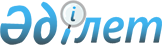 О бюджете сельских округов на 2024-2026 годыРешение Казыгуртского районного маслихата Туркестанской области от 27 декабря 2023 года № 10/65-VIII
      Примечание ИЗПИ!
      Настоящее решение вводится в действие с 01.01.2024.
      В соответствии с пунктом 2 статьи 9-1, пунктом 2 статьи 75 Бюджетного кодекса Республики Казахстан от 4 декабря 2008 года подпунктом 1) пункта 1 статьи 6 Закона Республики Казахстан "О местном государственном управлении и самоуправлении в Республике Казахстан" Казыгуртский районный маслихат РЕШИЛ:
      1. Утвердить бюджет Казыгуртского сельского округа на 2024-2026 годы согласно приложениям 1, 2, 3 соответственно, в том числе на 2024 год в следующих объемах:
      1) доходы – 203 516 тысяч тенге:
      налоговые поступления – 198 034 тысяч тенге;
      неналоговые поступления – 167 тысяч тенге;
      поступления от продажи основного капитала – 0; 
      поступления трансфертов – 5 315 тысяч тенге;
      2) затраты – 203 735 тысяч тенге; 
      3) чистое бюджетное кредитование – -219 тысяч тенге;
      бюджетные кредиты – 0;
      погашение бюджетных кредитов – 0;
      4) сальдо по операциям с финансовыми активами– 0:
      приобретение финансовых активов – 0;
      поступления от продажи финансовых активов государства – 0;
      5) дефицит (профицит) бюджета – -219 тысяч тенге;
      6) финансирование дефицита (использование профицита) бюджета – 219 тысяч тенге; 
      поступление займов – 0;
      погашение займов – 0;
      используемые остатки бюджетных средств – 219 тысяч тенге;
      Сноска. Пункт 1 в редакции решения Казыгуртского районного маслихата Туркестанской области от 06.05.2024 № 14/95-VIII (вводится в действие с 01.01.2024).


      2. Предусмотреть на 2024 год размер трансферты, передаваемых из районного бюджета в бюджет сельского округа в сумме 5 315 тысяч тенге.
      3. Утвердить бюджет сельского округа Сарапхана на 2024-2026 годы согласно приложениям 4, 5, 6 соответственно, в том числе на 2024 год в следующих объемах:
      1) доходы – 95 053 тысяч тенге:
      налоговые поступления – 75 524 тысяч тенге;
      неналоговые поступления –0;
      поступления от продажи основного капитала – 0; 
      поступления трансфертов – 19 529 тысяч тенге;
      2) затраты – 98 840 тысяч тенге; 
      3) чистое бюджетное кредитование – -3 787 тысяч тенге;
      бюджетные кредиты – 0;
      погашение бюджетных кредитов – 0;
      4) сальдо по операциям с финансовыми активами– 0:
      приобретение финансовых активов – 0;
      поступления от продажи финансовых активов государства – 0;
      5) дефицит (профицит) бюджета – -3 787 тысяч тенге;
      6) финансирование дефицита (использование профицита) бюджета – 0: 
      поступление займов – 3 787 тысяч тенге;
      погашение займов – 0;
      используемые остатки бюджетных средств – 3 787 тысяч тенге;
      Сноска. Пункт 3 в редакции решения Казыгуртского районного маслихата Туркестанской области от 06.05.2024 № 14/95-VIII (вводится в действие с 01.01.2024).


      4. Предусмотреть на 2024 год размер субвенции, передаваемых из районного бюджета в бюджет сельского округа в сумме 19 529 тысяч тенге.
      5. Утвердить бюджет сельского округа Алтынтобе на 2024-2026 годы согласно приложениям 7, 8, 9 соответственно, в том числе на 2024 год в следующих объемах:
      1) доходы – 92 078 тысяч тенге:
      налоговые поступления – 88 977 тысяч тенге;
      неналоговые поступления – 0;
      поступления от продажи основного капитала – 0; 
      поступления трансфертов – 3 101 тысяч тенге;
      2) затраты – 92 078 тысяч тенге; 
      3) чистое бюджетное кредитование – 0:
      бюджетные кредиты – 0;
      погашение бюджетных кредитов – 0;
      4) сальдо по операциям с финансовыми активами– 0:
      приобретение финансовых активов – 0;
      поступления от продажи финансовых активов государства – 0;
      5) дефицит (профицит) бюджета – 0;
      6) финансирование дефицита (использование профицита) бюджета – 0: 
      поступление займов – 0;
      погашение займов – 0;
      используемые остатки бюджетных средств – 0. 
      Сноска. Пункт 5 в редакции решения Казыгуртского районного маслихата Туркестанской области от 06.05.2024 № 14/95-VIII (вводится в действие с 01.01.2024).


      6. Предусмотреть на 2024 год размер трансферты, передаваемых из районного бюджета в бюджет сельского округа в сумме 3 101 тысяч тенге.
      7. Утвердить бюджет сельского округа Карабау на 2024-2026 годы согласно приложениям 10, 11, 12 соответственно, в том числе на 2024 год в следующих объемах:
      1) доходы – 77 773 тысяч тенге:
      налоговые поступления – 41 088 тысяч тенге;
      неналоговые поступления – 0;
      поступления от продажи основного капитала – 0; 
      поступления трансфертов – 36 685 тысяч тенге;
      2) затраты – 78 347 тысяч тенге; 
      3) чистое бюджетное кредитование – -574 тысяч тенге;
      бюджетные кредиты – 0;
      погашение бюджетных кредитов – 0;
      4) сальдо по операциям с финансовыми активами– 0:
      приобретение финансовых активов – 0;
      поступления от продажи финансовых активов государства – 0;
      5) дефицит (профицит) бюджета – -574 тысяч тенге;
      6) финансирование дефицита (использование профицита) бюджета – 574 тысяч тенге; 
      поступление займов – 0;
      погашение займов – 0;
      используемые остатки бюджетных средств – 574 тысяч тенге.
      Сноска. Пункт 7 в редакции решения Казыгуртского районного маслихата Туркестанской области от 06.05.2024 № 14/95-VIII (вводится в действие с 01.01.2024).


      8. Предусмотреть на 2024 год размер субвенции, передаваемых из районного бюджета в бюджет сельского округа в сумме 36 685 тысяч тенге.
      9. Утвердить бюджет сельского округа Сабыра Рахимова на 2024-2026 годы согласно приложениям 13, 14, 15 соответственно, в том числе на 2024 год в следующих объемах:
      1) доходы – 59 133 тысяч тенге:
      налоговые поступления – 39 589 тысяч тенге;
      неналоговые поступления – 0;
      поступления от продажи основного капитала – 0; 
      поступления трансфертов – 19 544 тысяч тенге;
      2) затраты – 59 562 тысяч тенге; 
      3) чистое бюджетное кредитование – -429 тысяч тенге;
      бюджетные кредиты – 0;
      погашение бюджетных кредитов – 0;
      4) сальдо по операциям с финансовыми активами– 0:
      приобретение финансовых активов – 0;
      поступления от продажи финансовых активов государства – 0;
      5) дефицит (профицит) бюджета – -429 тысяч тенге;
      6) финансирование дефицита (использование профицита) бюджета – 429 тысяч тенге; 
      поступление займов – 0;
      погашение займов – 0;
      используемые остатки бюджетных средств – 429 тысяч тенге;
      Сноска. Пункт 9 в редакции решения Казыгуртского районного маслихата Туркестанской области от 06.05.2024 № 14/95-VIII (вводится в действие с 01.01.2024).


      10. Предусмотреть на 2024 год размер субвенции, передаваемых из районного бюджета в бюджет сельского округа в сумме 19 544 тысяч тенге.
      11. Утвердить бюджет сельского округа Каракозы Абдалиева на 2024-2026 годы согласно приложениям 16, 17, 18 соответственно, в том числе на 2024 год в следующих объемах:
      1) доходы – 108 034 тысяч тенге:
      налоговые поступления – 79 633 тысяч тенге;
      неналоговые поступления – 0;
      поступления от продажи основного капитала – 0; 
      поступления трансфертов – 28 401 тысяч тенге;
      2) затраты – 109 077 тысяч тенге; 
      3) чистое бюджетное кредитование – -1 043 тысяч тенге;
      бюджетные кредиты – 0;
      погашение бюджетных кредитов – 0;
      4) сальдо по операциям с финансовыми активами– 0:
      приобретение финансовых активов – 0;
      поступленияот продажи финансовых активов государства – 0;
      5) дефицит (профицит) бюджета – -1 043 тысяч тенге;
      6) финансирование дефицита (использование профицита) бюджета –1 043 тысяч тенге;
      поступление займов – 0;
      погашение займов – 0;
      используемые остатки бюджетных средств – 1 043 тысяч тенге.
      Сноска. Пункт 11 в редакции решения Казыгуртского районного маслихата Туркестанской области от 06.05.2024 № 14/95-VIII (вводится в действие с 01.01.2024).


      12. Предусмотреть на 2024 год размер трансферты, передаваемых из районного бюджета в бюджет сельского округа в сумме 27 384 тысяч тенге, размер субвенции 1 017 тысяч тенге. 
      13. Утвердить бюджет сельского округа Кызылкия на 2024-2026 годы согласно приложениям 19, 20, 21 соответственно, в том числе на 2024 год в следующих объемах:
      1) доходы – 91 146 тысяч тенге:
      налоговые поступления – 63 637 тысяч тенге;
      неналоговые поступления – 580 тысяч тенге;
      поступления от продажи основного капитала – 0; 
      поступления трансфертов – 26 929 тысяч тенге;
      2) затраты – 92 504 тысяч тенге; 
      3) чистое бюджетное кредитование – -1 358 тысяч тенге;
      бюджетные кредиты – 0;
      погашение бюджетных кредитов – 0;
      4) сальдо по операциям с финансовыми активами– 0:
      приобретение финансовых активов – 0;
      поступления от продажи финансовых активов государства – 0;
      5) дефицит (профицит) бюджета – -1 358 тысяч тенге;
      6) финансирование дефицита (использование профицита) бюджета –1 358 тысяч тенге; 
      поступление займов – 0;
      погашение займов – 0;
      используемые остатки бюджетных средств – 1 358 тысяч тенге;
      Сноска. Пункт 13 в редакции решения Казыгуртского районного маслихата Туркестанской области от 06.05.2024 № 14/95-VIII (вводится в действие с 01.01.2024).


      14. Предусмотреть на 2024 год размер трансферты, передаваемых из районного бюджета в бюджет сельского округа в сумме 26 929 тысяч тенге.
      15. Утвердить бюджет сельского округа Шанак на 2024-2026 годы согласно приложениям 22, 23, 24 соответственно, в том числе на 2024 год в следующих объемах:
      1) доходы – 60 022 тысяч тенге:
      налоговые поступления – 29 787 тысяч тенге;
      неналоговые поступления – 0;
      поступления от продажи основного капитала – 0; 
      поступления трансфертов – 30 235 тысяч тенге;
      2) затраты – 61 709 тысяч тенге; 
      3) чистое бюджетное кредитование –-1 687 тысяч тенге;
      бюджетные кредиты – 0;
      погашение бюджетных кредитов – 0;
      4) сальдо по операциям с финансовыми активами– 0:
      приобретение финансовых активов – 0;
      поступления от продажи финансовых активов государства – 0;
      5) дефицит (профицит) бюджета – -1 687 тысяч тенге;
      6) финансирование дефицита (использование профицита) бюджета – 1 687 тысяч тенге; 
      поступление займов – 0;
      погашение займов – 0;
      используемые остатки бюджетных средств – 1 687 тысяч тенге.
      Сноска. Пункт 15 в редакции решения Казыгуртского районного маслихата Туркестанской области от 06.05.2024 № 14/95-VIII (вводится в действие с 01.01.2024).


      16. Предусмотреть на 2024 год размер субвенции, передаваемых из районного бюджета в бюджет сельского округа в сумме 30 235 тысяч тенге.
      17. Утвердить бюджет сельского округа Шарбулак на 2024-2026 годы согласно приложениям 25, 26, 27 соответственно, в том числе на 2024 год в следующих объемах:
      1) доходы –63 186тысяч тенге:
      налоговые поступления – 38 252 тысяч тенге;
      неналоговые поступления – 0;
      поступления от продажи основного капитала – 0; 
      поступления трансфертов – 24 934 тысяч тенге;
      2) затраты – 63 856 тысяч тенге; 
      3) чистое бюджетное кредитование – -670 тысяч тенге;
      бюджетные кредиты – 0;
      погашение бюджетных кредитов – 0;
      4) сальдо по операциям с финансовыми активами– 0:
      приобретение финансовых активов – 0;
      поступления от продажи финансовых активов государства – 0;
      5) дефицит (профицит) бюджета – -670 тысяч тенге;
      6) финансирование дефицита (использование профицита) бюджета – 670тысяч тенге; 
      поступление займов – 0;
      погашение займов – 0;
      используемые остатки бюджетных средств – 670 тысяч тенге.
      Сноска. Пункт 17 в редакции решения Казыгуртского районного маслихата Туркестанской области от 06.05.2024 № 14/95-VIII (вводится в действие с 01.01.2024).


      18. Предусмотреть на 2024 год размер трансферты, передаваемых из районного бюджета в бюджет сельского округа в сумме 24 934 тысяч тенге.
      19. Утвердить бюджет сельского округа Жанабазар на 2024-2026 годы согласно приложениям 28, 29, 30 соответственно, в том числе на 2024 год в следующих объемах:
      1) доходы – 126 253 тысяч тенге:
      налоговые поступления – 91 008 тысяч тенге;
      неналоговые поступления –0;
      поступления от продажи основного капитала – 0; 
      поступления трансфертов – 35 245 тысяч тенге;
      2) затраты –126 653 тысяч тенге; 
      3) чистое бюджетное кредитование – -400 тысяч тенге;
      бюджетные кредиты – 0;
      погашение бюджетных кредитов – 0;
      4) сальдо по операциям с финансовыми активами– 0:
      приобретение финансовых активов – 0;
      поступления от продажи финансовых активов государства – 0;
      5) дефицит (профицит) бюджета – -400 тысяч тенге;
      6) финансирование дефицита (использование профицита) бюджета – 400 тысяч тенге; 
      поступление займов – 0;
      погашение займов – 0;
      используемые остатки бюджетных средств – 400 тысяч тенге;
      Сноска. Пункт 19 в редакции решения Казыгуртского районного маслихата Туркестанской области от 06.05.2024 № 14/95-VIII (вводится в действие с 01.01.2024).


      20. Предусмотреть на 2024 год размер трансферты, передаваемых из районного бюджета в бюджет сельского округа в сумме 35 245 тысяч тенге.
      21. Утвердить бюджет сельского округа Турбат на 2024-2026 годы согласно приложениям 31, 32, 33 соответственно, в том числе на 2024 год в следующих объемах:
      1) доходы – 90 247 тысяч тенге:
      налоговые поступления – 65 248 тысяч тенге;
      неналоговые поступления – 0;
      поступления от продажи основного капитала – 0; 
      поступления трансфертов – 24 999 тысяч тенге;
      2) затраты – 92 146 тысяч тенге; 
      3) чистое бюджетное кредитование – -1 899 тысяч тенге;
      бюджетные кредиты – 0;
      погашение бюджетных кредитов – 0;
      4) сальдо по операциям с финансовыми активами– 0:
      приобретение финансовых активов – 0;
      поступления от продажи финансовых активов государства – 0;
      5) дефицит (профицит) бюджета – -1 899 тысяч тенге;
      6) финансирование дефицита (использование профицита) бюджета – 1 899тысяч тенге; 
      поступление займов – 0;
      погашение займов – 0;
      используемые остатки бюджетных средств – 1 899 тысяч тенге;
      Сноска. Пункт 21 в редакции решения Казыгуртского районного маслихата Туркестанской области от 06.05.2024 № 14/95-VIII (вводится в действие с 01.01.2024).


      22. Предусмотреть на 2024 год размер субвенции, передаваемых из районного бюджета в бюджет сельского округа в сумме 24 999 тысяч тенге.
      23. Утвердить бюджет сельского округа Какпак на 2024-2026 годы согласно приложениям 34, 35, 36 соответственно, в том числе на 2024 год в следующих объемах:
      1) доходы – 79 803 тысяч тенге:
      налоговые поступления – 44 683 тысяч тенге;
      неналоговые поступления – 0;
      поступления от продажи основного капитала – 0; 
      поступления трансфертов – 35 120 тысяч тенге;
      2) затраты – 80 335 тысяч тенге; 
      3) чистое бюджетное кредитование – -532 тысяч тенге;
      бюджетные кредиты – 0;
      погашение бюджетных кредитов – 0;
      4) сальдо по операциям с финансовыми активами– 0:
      приобретение финансовых активов – 0;
      поступления от продажи финансовых активов государства – 0;
      5) дефицит (профицит) бюджета – -532 тысяч тенге;
      6) финансирование дефицита (использование профицита) бюджета – 532 тысяч тенге; 
      поступление займов – 0;
      погашение займов – 0;
      используемые остатки бюджетных средств – 532 тысяч тенге;
      Сноска. Пункт 23 в редакции решения Казыгуртского районного маслихата Туркестанской области от 06.05.2024 № 14/95-VIII (вводится в действие с 01.01.2024).


      24. Предусмотреть на 2024 год размер субвенции, передаваемых из районного бюджета в бюджет сельского округа в сумме 35 120 тысяч тенге.
      25. Утвердить бюджет сельского округа Жигерген на 2024-2026 годы согласно приложениям 37, 38, 39 соответственно, в том числе на 2024 год в следующих объемах:
      1) доходы – 61 431 тысяч тенге:
      налоговые поступления – 30 787 тысяч тенге;
      неналоговые поступления – 0;
      поступления от продажи основного капитала – 0; 
      поступления трансфертов – 30 644 тысяч тенге;
      2) затраты – 62 936 тысяч тенге; 
      3) чистое бюджетное кредитование – -1 505 тысяч тенге;
      бюджетные кредиты – 0;
      погашение бюджетных кредитов – 0;
      4) сальдо по операциям с финансовыми активами– 0:
      приобретение финансовых активов – 0;
      поступления от продажи финансовых активов государства – 0;
      5) дефицит (профицит) бюджета – -1 505 тысяч тенге;
      6) финансирование дефицита (использование профицита) бюджета – 1 505 тысяч тенге; 
      поступление займов – 0;
      погашение займов – 0;
      используемые остатки бюджетных средств – 1 505 тысяч тенге."
      Сноска. Пункт 25 в редакции решения Казыгуртского районного маслихата Туркестанской области от 06.05.2024 № 14/95-VIII (вводится в действие с 01.01.2024).


      26. Предусмотреть на 2024 год размер субвенции, передаваемых из районного бюджета в бюджет сельского округа в сумме 30 644 тысяч тенге.
      27. Настоящее решение вводится в действие с 1 января 2024 года. Бюджет сельского округа Казыгурт на 2024 год
      Сноска. Приложение 1 в редакции решения Казыгуртского районного маслихата Туркестанской области от 06.05.2024 № 14/95-VIII (вводится в действие с 01.01.2024). Бюджет сельского округа Казыгурт на 2025 год Бюджет сельского округа Казыгурт на 2026 год Бюджет сельского округа Сарапхана на 2024 год
      Сноска. Приложение 4 в редакции решения Казыгуртского районного маслихата Туркестанской области от 06.05.2024 № 14/95-VIII (вводится в действие с 01.01.2024). Бюджет сельского округа Сарапхана на 2025 год Бюджет сельского округа Сарапхана на 2026 год Бюджет сельского округа Алтынтобе на 2024 год
      Сноска. Приложение 7 в редакции решения Казыгуртского районного маслихата Туркестанской области от 06.05.2024 № 14/95-VIII (вводится в действие с 01.01.2024). Бюджет сельского округа Алтынтобе на 2025 год Бюджет сельского округа Алтынтобе на 2026 год Бюджет сельского округа Карабау на 2024 год
      Сноска. Приложение 10 в редакции решения Казыгуртского районного маслихата Туркестанской области от 06.05.2024 № 14/95-VIII (вводится в действие с 01.01.2024). Бюджет сельского округа Карабау на 2025 год Бюджет сельского округа Карабау на 2026 год Бюджет сельского округа Сабыр Рахимова на 2024 год
      Сноска. Приложение 13 в редакции решения Казыгуртского районного маслихата Туркестанской области от 06.05.2024 № 14/95-VIII (вводится в действие с 01.01.2024). Бюджет сельского округа Сабыр Рахимова на 2025 год Бюджет сельского округа Сабыр Рахимова на 2026 год Бюджет сельского округа Каракозы Абдалиева на 2024год
      Сноска. Приложение 16 в редакции решения Казыгуртского районного маслихата Туркестанской области от 06.05.2024 № 14/95-VIII (вводится в действие с 01.01.2024). Бюджет сельского округа Каракозы Абдалиева на 2025 год Бюджет сельского округа Каракозы Абдалиева на 2026 год Бюджет сельского округа Кызылкия на 2024 год
      Сноска. Приложение 19 в редакции решения Казыгуртского районного маслихата Туркестанской области от 06.05.2024 № 14/95-VIII (вводится в действие с 01.01.2024). Бюджет сельского округа Кызылкия на 2025 год Бюджет сельского округа Кызылкия на 2026 год Бюджет сельского округа Шанак на 2024 год
      Сноска. Приложение 22 в редакции решения Казыгуртского районного маслихата Туркестанской области от 06.05.2024 № 14/95-VIII (вводится в действие с 01.01.2024). Бюджет сельского округа Шанак на 2025 год Бюджет сельского округа Шанак на 2026 год Бюджет сельского округа Шарбулак на 2024 год
      Сноска. Приложение 25 в редакции решения Казыгуртского районного маслихата Туркестанской области от 06.05.2024 № 14/95-VIII (вводится в действие с 01.01.2024). Бюджет сельского округа Шарбулак на 2025 год Бюджет сельского округа Жанабазар на 2024 год
      Сноска. Приложение 28 в редакции решения Казыгуртского районного маслихата Туркестанской области от 06.05.2024 № 14/95-VIII (вводится в действие с 01.01.2024). Бюджет сельского округа Жанабазар на 2025 год Бюджет сельского округа Жанабазар на 2026 год Бюджет сельского округа Турбат на 2024 год
      Сноска. Приложение 31 в редакции решения Казыгуртского районного маслихата Туркестанской области от 06.05.2024 № 14/95-VIII (вводится в действие с 01.01.2024). Бюджет сельского округа Турбат на 2025 год Бюджет сельского округа Турбат на 2026 год Бюджет сельского округа Какпак на 2024 год
      Сноска. Приложение 34 в редакции решения Казыгуртского районного маслихата Туркестанской области от 06.05.2024 № 14/95-VIII (вводится в действие с 01.01.2024). Бюджет сельского округа Какпак на 2025 год Бюджет сельского округа Какпак на 2026 год Бюджет сельского округа Жигерген на 2024 год
      Сноска. Приложение 37 в редакции решения Казыгуртского районного маслихата Туркестанской области от 06.05.2024 № 14/95-VIII (вводится в действие с 01.01.2024). Бюджет сельского округа Жигерген на 2025 год Бюджет сельского округа Жигерген на 2026 год
					© 2012. РГП на ПХВ «Институт законодательства и правовой информации Республики Казахстан» Министерства юстиции Республики Казахстан
				
      Временно исполняющий обязанности

      председателя районного маслихата

Д.Кубеев
Приложение 1
к решению Казыгуртского
районного маслихата от
27 декабря 2023 года № 10/65-VIII
Категорий
Категорий
Категорий
Категорий
Категорий
Сумма тысяч тенге
Классы Наименование
Классы Наименование
Классы Наименование
Классы Наименование
Сумма тысяч тенге
Подклассы
Подклассы
Сумма тысяч тенге
1.Доходы
203 516
1
Налоговые поступления
198 034
01
Подоходный налог
114 913
2
Индивидуальный подоходный налог
114 913
04
Hалоги на собственность
82 150
1
Hалоги на имущество
1 402
3
Земельный налог
979
4
Hалог на транспортные средства
79 055
5
единый земельный налог
714
05
Внутренние налоги на товары, работы и услуги
971
3
Плата за пользование земельными участками
99
4
Сборы за ведение предпринимательской и профессиональной деятельности
872
2
Неналоговые поступления
167
01
Доходы от государственной собственности
167
5
Доходы от аренды имущества, находящегося в государственной собственности
167
3
Поступления от продажи основного капитала
0
4
Поступления трансфертов
5 315
02
Трансферты из вышестоящих органов государственного управления
5 315
3
Трансферты из районного (города областного значения) бюджета
5 315
Функциональная группа 
Функциональная группа 
Функциональная группа 
Функциональная группа 
Функциональная группа 
Сумма тысяч тенге
Функциональная подгруппа 
Функциональная подгруппа 
Функциональная подгруппа 
Функциональная подгруппа 
Сумма тысяч тенге
Администратор бюджетных программ 
Администратор бюджетных программ 
Администратор бюджетных программ 
Сумма тысяч тенге
Программа
Программа
Сумма тысяч тенге
Наименование
Сумма тысяч тенге
2.Затраты
203 735
01
Государственные услуги общего характера
93 985
01
Представительные, исполнительные и другие органы, выполняющие общие функции государственного управления
93 985
124
Аппарат акима города районного значения, села, поселка, сельского округа
93 985
001
Услуги по обеспечению деятельности акима города районного значения, села, поселка, сельского округа
93 985
07
Жилищно-коммунальное хозяйство
12 000
03
Благоустройство населенных пунктов
12 000
124
Аппарат акима города районного значения, села, поселка, сельского округа
12 000
009
Обеспечение санитарии населенных пунктов
12 000
15
Трансферты
97 750
1
Трансферты
97 750
124
Аппарат акима города районного значения, села, поселка, сельского округа
97 750
051
Целевые текущие трансферты из нижестоящего бюджета на компенсацию потерь вышестоящегобюджета в связи с изменением законодательства
97 750
3.Чистое бюджетное кредитование
-219
Бюджетные кредиты
0
Погашение бюджетных кредитов
0
4.Сальдо по операциям с финансовыми активами
0
Приобретение финансовых активов
0
Поступления от продажи финансовых активов государства
0
5.Дефицит (профицит) бюджета
-219
6.Финансирование дефицита (использование профицита) бюджета
219
Поступление займов
0
Погашение займов
0
Используемые остатки бюджетных средств
219Приложение 2
к решению Казыгуртского
районного маслихата от
27 декабря 2023 года № 10/65-VIII
Категорий
Категорий
Категорий
Категорий
Категорий
Сумма тысяч тенге
Классы Наименование
Классы Наименование
Классы Наименование
Классы Наименование
Сумма тысяч тенге
Подклассы
Подклассы
Сумма тысяч тенге
1.Доходы
154 528
1
Налоговые поступления
154 353
01
Подоходный налог
70 913
2
Индивидуальный подоходный налог
70 913
04
Hалоги на собственность
82 420
1
Hалоги на имущество
1 472
3
Земельный налог
1 028
4
Hалог на транспортные средства
79 858
5
Единый земельный налог
62
05
Внутренние налоги на товары, работы и услуги
1 020
3
Планирование и статистическая деятельность
104
4
Сборы за ведение предпринимательской и профессиональной деятельности
916
2
Неналоговые поступления
175
01
Доходы от государственной собственности
175
5
Доходы от аренды имущества, находящегося в государственной собственности
175
Функциональная группа 
Функциональная группа 
Функциональная группа 
Функциональная группа 
Функциональная группа 
Сумма тысяч тенге
Функциональная подгруппа 
Функциональная подгруппа 
Функциональная подгруппа 
Функциональная подгруппа 
Сумма тысяч тенге
Администратор бюджетных программ 
Администратор бюджетных программ 
Администратор бюджетных программ 
Сумма тысяч тенге
Программа
Программа
Сумма тысяч тенге
Наименование
Сумма тысяч тенге
2.Затраты
154 528
01
Государственные услуги общего характера
96 231
01
Представительные, исполнительные и другие органы, выполняющие общие функции государственного управления
96 231
124
Аппарат акима города районного значения, села, поселка, сельского округа
96 231
001
Услуги по обеспечению деятельности акима города районного значения, села, поселка, сельского округа
96 231
07
Жилищно-коммунальное хозяйство
14 000
03
Благоустройство населенных пунктов
14 000
124
Аппарат акима города районного значения, села, поселка, сельского округа
14 000
009
Обеспечение санитарии населенных пунктов
14 000
15
Трансферты
44 297
1
Трансферты
44 297
124
Аппарат акима города районного значения, села, поселка, сельского округа
44 297
051
Целевые текущие трансферты из нижестоящего бюджета на компенсацию потерь вышестоящегобюджета в связи с изменением законодательства
44 297
3.Чистое бюджетное кредитование
0
Бюджетные кредиты
0
Погашение бюджетных кредитов
0
4.Сальдо по операциям с финансовыми активами
0
Приобретение финансовых активов
0
Поступления от продажи финансовых активов государства
0
5.Дефицит (профицит) бюджета
0
6.Финансирование дефицита (использование профицита) бюджета
0
Поступление займов
0
Погашение займов
0
Используемые остатки бюджетных средств
0Приложение 3
к решению Казыгуртского
районного маслихата от
27 декабря 2023 года № 10/65-VIII
Категорий
Категорий
Категорий
Категорий
Категорий
Сумма тысяч тенге
Классы Наименование
Классы Наименование
Классы Наименование
Классы Наименование
Сумма тысяч тенге
Подклассы
Подклассы
Сумма тысяч тенге
1.Доходы
159 708
1
Налоговые поступления
159 524
01
Подоходный налог
71 913
2
Индивидуальный подоходный налог
71 913
04
Hалоги на собственность
86 541
1
Hалоги на имущество
1 547
3
Земельный налог
1 079
4
Hалог на транспортные средства
83 850
5
Единый земельный налог
65
05
Внутренние налоги на товары, работы и услуги
1 070
3
Планирование и статистическая деятельность
109
4
Сборы за ведение предпринимательской и профессиональной деятельности
961
2
Неналоговые поступления
184
01
Доходы от государственной собственности
184
5
Доходы от аренды имущества, находящегося в государственной собственности
184
04
Штрафы, пени, санкции, взыскания, налагаемые государственными учреждениями, финансируемыми из государственного бюджета, а также содержащимися и финансируемыми из бюджета (сметы расходов) Национального Банка Республики Казахстан
0
1
Штрафы, пени, санкции, взыскания, налагаемые государственными учреждениями, финансируемыми из государственного бюджета, а также содержащимися и финансируемыми из бюджета (сметы расходов) Национального Банка Республики Казахстан, за исключением поступлений от организаций нефтяного сектора
0
06
Прочие неналоговые поступления
0
1
Прочие неналоговые поступления
0
3
Поступления от продажи основного капитала
0
4
Поступления трансфертов
0
Функциональная группа 
Функциональная группа 
Функциональная группа 
Функциональная группа 
Функциональная группа 
Сумма тысяч тенге
Функциональная подгруппа 
Функциональная подгруппа 
Функциональная подгруппа 
Функциональная подгруппа 
Сумма тысяч тенге
Администратор бюджетных программ 
Администратор бюджетных программ 
Администратор бюджетных программ 
Сумма тысяч тенге
Программа
Программа
Сумма тысяч тенге
Наименование
Сумма тысяч тенге
2.Затраты
159 708
01
Государственные услуги общего характера
102 568
01
Представительные, исполнительные и другие органы, выполняющие общие функции государственного управления
102 568
124
Аппарат акима города районного значения, села, поселка, сельского округа
102 568
001
Услуги по обеспечению деятельности акима города районного значения, села, поселка, сельского округа
102 568
07
Жилищно-коммунальное хозяйство
15 000
03
Благоустройство населенных пунктов
15 000
124
Аппарат акима города районного значения, села, поселка, сельского округа
15 000
009
Обеспечение санитарии населенных пунктов
15 000
15
Трансферты
42 140
1
Трансферты
42 140
124
Аппарат акима города районного значения, села, поселка, сельского округа
42 140
051
Целевые текущие трансферты из нижестоящего бюджета на компенсацию потерь вышестоящегобюджета в связи с изменением законодательства
42 140
3.Чистое бюджетное кредитование
0
Бюджетные кредиты
0
Погашение бюджетных кредитов
0
4.Сальдо по операциям с финансовыми активами
0
Приобретение финансовых активов
0
Поступления от продажи финансовых активов государства
0
5.Дефицит (профицит) бюджета
0
6.Финансирование дефицита (использование профицита) бюджета
0
Поступление займов
0
Погашение займов
0
Используемые остатки бюджетных средств
0Приложение 4
к решению Казыгуртского
районного маслихата от
27 декабря 2023 года № 10/65-VIII
Категорий
Категорий
Категорий
Категорий
Категорий
Сумма тысяч тенге
Классы Наименование
Классы Наименование
Классы Наименование
Классы Наименование
Сумма тысяч тенге
Подклассы
Подклассы
Сумма тысяч тенге
1.Доходы
95 053
1
Налоговые поступления
75 524
01
Подоходный налог
49 431
2
Индивидуальный подоходный налог
49 431
04
Hалоги на собственность
25 936
1
Hалоги на имущество
451
3
Земельный налог
145
4
Hалог на транспортные средства
24 561
5
Единый земельный налог
779
05
Внутренние налоги на товары, работы и услуги
157
3
Плата за пользованием земельными участками
64
4
Сборы за ведение предпринимательской и профессиональной деятельности
93
2
Неналоговые поступления
0
3
Поступления от продажи основного капитала
0
4
Поступления трансфертов
19 529
02
Трансферты из вышестоящих органов государственного управления
19 529
3
Трансферты из районного (города областного значения) бюджета
19 529
Функциональная группа 
Функциональная группа 
Функциональная группа 
Функциональная группа 
Функциональная группа 
Сумма тысяч тенге
Функциональная подгруппа 
Функциональная подгруппа 
Функциональная подгруппа 
Функциональная подгруппа 
Сумма тысяч тенге
Администратор бюджетных программ 
Администратор бюджетных программ 
Администратор бюджетных программ 
Сумма тысяч тенге
Программа
Программа
Сумма тысяч тенге
Наименование
Сумма тысяч тенге
2.Затраты
98 840
01
Государственные услуги общего характера
58 782
01
Представительные, исполнительные и другие органы, выполняющие общие функции государственного управления
58 782
124
Аппарат акима города районного значения, села, поселка, сельского округа
58 782
001
Услуги по обеспечению деятельности акима города районного значения, села, поселка, сельского округа
58 782
07
Жилищно-коммунальное хозяйство
3 437
03
Благоустройство населенных пунктов
3 437
124
Аппарат акима города районного значения, села, поселка, сельского округа
3 437
009
Обеспечение санитарии населенных пунктов
3 437
011
Благоустройство и озеленение населенных пунктов
0
15
Трансферты
36 621
1
Трансферты
36 621
124
Аппарат акима города районного значения, села, поселка, сельского округа
36 621
051
Целевые текущие трансферты из нижестоящего бюджета на компенсацию потерь вышестоящегобюджета в связи с изменением законодательства
36 621
3.Чистое бюджетное кредитование
-3 787
Бюджетные кредиты
0
Погашение бюджетных кредитов
0
4.Сальдо по операциям с финансовыми активами
0
Приобретение финансовых активов
0
Поступления от продажи финансовых активов государства
0
5.Дефицит (профицит) бюджета
-3 787
6.Финансирование дефицита (использование профицита) бюджета
3 787
Поступление займов
0
Погашение займов
0
Используемые остатки бюджетных средств
3 787Приложение 5
к решению Казыгуртского
районного маслихата от
27 декабря 2023 года № 10/65-VIII
Категорий
Категорий
Категорий
Категорий
Категорий
Сумма тысяч тенге
Классы Наименование
Классы Наименование
Классы Наименование
Классы Наименование
Сумма тысяч тенге
Подклассы
Подклассы
Сумма тысяч тенге
1.Доходы
64 532
1
Налоговые поступления
40 916
01
Подоходный налог
16 431
2
Индивидуальный подоходный налог
16 431
04
Hалоги на собственность
24 320
1
Hалоги на имущество
474
3
Земельный налог
152
4
Hалог на транспортные средства
23 689
5
Единый земельный налог
5
05
Внутренние налоги на товары, работы и услуги
165
3
Планирование и статистическая деятельность
67
4
Сборы за ведение предпринимательской и профессиональной деятельности
98
2
Неналоговые поступления
0
3
Поступления от продажи основного капитала
0
4
Поступления трансфертов
23 616
02
Трансферты из вышестоящих органов государственного управления
23 616
3
Трансферты из районного (города областного значения) бюджета
23 616
Функциональная группа 
Функциональная группа 
Функциональная группа 
Функциональная группа 
Функциональная группа 
Сумма тысяч тенге
Функциональная подгруппа 
Функциональная подгруппа 
Функциональная подгруппа 
Функциональная подгруппа 
Сумма тысяч тенге
Администратор бюджетных программ 
Администратор бюджетных программ 
Администратор бюджетных программ 
Сумма тысяч тенге
Программа
Программа
Сумма тысяч тенге
Наименование
Сумма тысяч тенге
2.Затраты
64 532
01
Государственные услуги общего характера
60 095
01
Представительные, исполнительные и другие органы, выполняющие общие функции государственного управления
60 095
124
Аппарат акима города районного значения, села, поселка, сельского округа
60 095
001
Услуги по обеспечению деятельности акима города районного значения, села, поселка, сельского округа
60 095
07
Жилищно-коммунальное хозяйство
4 437
03
Благоустройство населенных пунктов
4 437
124
Аппарат акима города районного значения, села, поселка, сельского округа
4 437
009
Обеспечение санитарии населенных пунктов
4 437
3.Чистое бюджетное кредитование
0
Бюджетные кредиты
0
Погашение бюджетных кредитов
0
4.Сальдо по операциям с финансовыми активами
0
Приобретение финансовых активов
0
Поступления от продажи финансовых активов государства
0
5.Дефицит (профицит) бюджета
0
6.Финансирование дефицита (использование профицита) бюджета
0
Поступление займов
0
Погашение займов
0
Используемые остатки бюджетных средств
0Приложение 6
к решению Казыгуртского
районного маслихата от
27 декабря 2023 года № 10/65-VIII
Категорий
Категорий
Категорий
Категорий
Категорий
Сумма тысяч тенге
Классы Наименование
Классы Наименование
Классы Наименование
Классы Наименование
Сумма тысяч тенге
Подклассы
Подклассы
Сумма тысяч тенге
1.Доходы
68 280
1
Налоговые поступления
42 966
01
Подоходный налог
17 431
2
Индивидуальный подоходный налог
17 431
04
Hалоги на собственность
25 535
1
Hалоги на имущество
497
3
Земельный налог
160
4
Hалог на транспортные средства
24 872
5
Единый земельный налог
6
05
Внутренние налоги на товары, работы и услуги
174
3
Планирование и статистическая деятельность
71
4
Сборы за ведение предпринимательской и профессиональной деятельности
103
2
Неналоговые поступления
0
3
Поступления от продажи основного капитала
0
4
Поступления трансфертов
25 140
02
Трансферты из вышестоящих органов государственного управления
25 140
3
Трансферты из районного (города областного значения) бюджета
25 140
Функциональная группа 
Функциональная группа 
Функциональная группа 
Функциональная группа 
Функциональная группа 
Сумма тысяч тенге
Функциональная подгруппа 
Функциональная подгруппа 
Функциональная подгруппа 
Функциональная подгруппа 
Сумма тысяч тенге
Администратор бюджетных программ 
Администратор бюджетных программ 
Администратор бюджетных программ 
Сумма тысяч тенге
Программа
Программа
Сумма тысяч тенге
Наименование
Сумма тысяч тенге
2.Затраты
68 280
01
Государственные услуги общего характера
62 843
01
Представительные, исполнительные и другие органы, выполняющие общие функции государственного управления
62 843
124
Аппарат акима города районного значения, села, поселка, сельского округа
62 843
001
Услуги по обеспечению деятельности акима города районного значения, села, поселка, сельского округа
62 843
07
Жилищно-коммунальное хозяйство
5 437
03
Благоустройство населенных пунктов
5 437
124
Аппарат акима города районного значения, села, поселка, сельского округа
5 437
009
Обеспечение санитарии населенных пунктов
5 437
3.Чистое бюджетное кредитование
0
Бюджетные кредиты
0
Погашение бюджетных кредитов
0
4.Сальдо по операциям с финансовыми активами
0
Приобретение финансовых активов
0
Поступления от продажи финансовых активов государства
0
5.Дефицит (профицит) бюджета
0
6.Финансирование дефицита (использование профицита) бюджета
0
Поступление займов
0
Погашение займов
0
Используемые остатки бюджетных средств
0Приложение 7
к решению Казыгуртского
районного маслихата от
27 декабря 2023 года № 10/65-VIII
Категорий
Категорий
Категорий
Категорий
Категорий
Сумма тысяч тенге
Классы Наименование
Классы Наименование
Классы Наименование
Классы Наименование
Сумма тысяч тенге
Подклассы
Подклассы
Сумма тысяч тенге
1.Доходы
92 078
1
Налоговые поступления
88 977
01
Подоходный налог
64 477
2
Индивидуальный подоходный налог
64 477
04
Hалоги на собственность
24 477
1
Hалоги на имущество
478
3
Земельный налог
191
4
Hалог на транспортные средства
23 627
5
Единый земельный налог
181
05
Внутренние налоги на товары, работы и услуги
23
3
Планирование и статистическая деятельность
23
2
Неналоговые поступления
0
3
Поступления от продажи основного капитала
0
4
Поступления трансфертов
3 101
02
Трансферты из вышестоящих органов государственного управления
3 101
3
Трансферты из районного (города областного значения) бюджета
3 101
Функциональная группа 
Функциональная группа 
Функциональная группа 
Функциональная группа 
Функциональная группа 
Сумма тысяч тенге
Функциональная подгруппа 
Функциональная подгруппа 
Функциональная подгруппа 
Функциональная подгруппа 
Сумма тысяч тенге
Администратор бюджетных программ 
Администратор бюджетных программ 
Администратор бюджетных программ 
Сумма тысяч тенге
Программа
Программа
Сумма тысяч тенге
Наименование
Сумма тысяч тенге
2.Затраты
92 078
01
Государственные услуги общего характера
55 033
01
Представительные, исполнительные и другие органы, выполняющие общие функции государственного управления
55 033
124
Аппарат акима города районного значения, села, поселка, сельского округа
55 033
001
Услуги по обеспечению деятельности акима города районного значения, села, поселка, сельского округа
55 033
07
Жилищно-коммунальное хозяйство
3 524
03
Благоустройство населенных пунктов
3 524
124
Аппарат акима города районного значения, села, поселка, сельского округа
3 524
009
Обеспечение санитарии населенных пунктов
3 524
011
Благоустройство и озеленение населенных пунктов
0
15
Трансферты
33 521
1
Трансферты
33 521
124
Аппарат акима города районного значения, села, поселка, сельского округа
33 521
051
Трансферты органам местного самоуправления
33 521
3.Чистое бюджетное кредитование
0
Бюджетные кредиты
0
Погашение бюджетных кредитов
0
4.Сальдо по операциям с финансовыми активами
0
Приобретение финансовых активов
0
Поступления от продажи финансовых активов государства
0
5.Дефицит (профицит) бюджета
0
6.Финансирование дефицита (использование профицита) бюджета
0
Поступление займов
0
Погашение займов
0
Используемые остатки бюджетных средств
0Приложение 8
к решению Казыгуртского
районного маслихата от
27 декабря 2023 года № 10/65-VIII
Категорий
Категорий
Категорий
Категорий
Категорий
Сумма тысяч тенге
Классы Наименование
Классы Наименование
Классы Наименование
Классы Наименование
Сумма тысяч тенге
Подклассы
Подклассы
Сумма тысяч тенге
1.Доходы
85 962
1
Налоговые поступления
85 962
01
Подоходный налог
61 477
2
Индивидуальный подоходный налог
61 477
04
Hалоги на собственность
24 461
1
Hалоги на имущество
502
3
Земельный налог
201
4
Hалог на транспортные средства
23 758
05
Внутренние налоги на товары, работы и услуги
24
3
плата за пользование земельными участками
24
2
Неналоговые поступления
0
3
Поступления от продажи основного капитала
0
4
Поступления трансфертов
0
02
Трансферты из вышестоящих органов государственного управления
0
3
Трансферты из районного (города областного значения) бюджета
0
Функциональная группа 
Функциональная группа 
Функциональная группа 
Функциональная группа 
Функциональная группа 
Сумма тысяч тенге
Функциональная подгруппа 
Функциональная подгруппа 
Функциональная подгруппа 
Функциональная подгруппа 
Сумма тысяч тенге
Администратор бюджетных программ 
Администратор бюджетных программ 
Администратор бюджетных программ 
Сумма тысяч тенге
Программа
Программа
Сумма тысяч тенге
Наименование
Сумма тысяч тенге
2.Затраты
85 962
01
Государственные услуги общего характера
56 290
01
Представительные, исполнительные и другие органы, выполняющие общие функции государственного управления
56 290
124
Аппарат акима города районного значения, села, поселка, сельского округа
56 290
001
Услуги по обеспечению деятельности акима города районного значения, села, поселка, сельского округа
56 290
07
Жилищно-коммунальное хозяйство
4 424
03
Благоустройство населенных пунктов
4 424
124
Аппарат акима города районного значения, села, поселка, сельского округа
4 424
009
Обеспечение санитарии населенных пунктов
4 424
011
Благоустройство и озеленение населенных пунктов
0
15
Трансферты
25 248
1
Трансферты
25 248
124
Аппарат акима города районного значения, села, поселка, сельского округа
25 248
051
Трансферты органам местного самоуправления
25 248
3.Чистое бюджетное кредитование
0
Бюджетные кредиты
0
Погашение бюджетных кредитов
0
4.Сальдо по операциям с финансовыми активами
0
Приобретение финансовых активов
0
Поступления от продажи финансовых активов государства
0
5.Дефицит (профицит) бюджета
0
6.Финансирование дефицита (использование профицита) бюджета
0
Поступление займов
0
Погашение займов
0
Используемые остатки бюджетных средств
0Приложение 9
к решению Казыгуртского
районного маслихата от
27 декабря 2023 года № 10/65-VIII
Категорий
Категорий
Категорий
Категорий
Категорий
Сумма тысяч тенге
Классы Наименование
Классы Наименование
Классы Наименование
Классы Наименование
Сумма тысяч тенге
Подклассы
Подклассы
Сумма тысяч тенге
1.Доходы
88 186
1
Налоговые поступления
88 186
01
Подоходный налог
62 477
2
Индивидуальный подоходный налог
62 477
04
Hалоги на собственность
25 684
1
Hалоги на имущество
527
3
Земельный налог
211
4
Hалог на транспортные средства
24 946
05
Внутренние налоги на товары, работы и услуги
25
3
плата за пользование земельными участками
25
2
Неналоговые поступления
0
3
Поступления от продажи основного капитала
0
4
Поступления трансфертов
0
Функциональная группа 
Функциональная группа 
Функциональная группа 
Функциональная группа 
Функциональная группа 
Сумма тысяч тенге
Функциональная подгруппа 
Функциональная подгруппа 
Функциональная подгруппа 
Функциональная подгруппа 
Сумма тысяч тенге
Администратор бюджетных программ 
Администратор бюджетных программ 
Администратор бюджетных программ 
Сумма тысяч тенге
Программа
Программа
Сумма тысяч тенге
Наименование
Сумма тысяч тенге
2.Затраты
88 186
01
Государственные услуги общего характера
58 290
01
Представительные, исполнительные и другие органы, выполняющие общие функции государственного управления
58 290
124
Аппарат акима города районного значения, села, поселка, сельского округа
58 290
001
Услуги по обеспечению деятельности акима города районного значения, села, поселка, сельского округа
58 290
07
Жилищно-коммунальное хозяйство
5 424
03
Благоустройство населенных пунктов
5 424
124
Аппарат акима города районного значения, села, поселка, сельского округа
5 424
009
Обеспечение санитарии населенных пунктов
5 424
15
Трансферты
24 472
1
Трансферты
24 472
124
Аппарат акима города районного значения, села, поселка, сельского округа
24 472
051
Трансферты органам местного самоуправления
24 472
3.Чистое бюджетное кредитование
0
Бюджетные кредиты
0
Погашение бюджетных кредитов
0
4.Сальдо по операциям с финансовыми активами
0
Приобретение финансовых активов
0
Поступления от продажи финансовых активов государства
0
5.Дефицит (профицит) бюджета
0
6.Финансирование дефицита (использование профицита) бюджета
0
Поступление займов
0
Погашение займов
0
Используемые остатки бюджетных средств
0Приложение 10
к решению Казыгуртского
районного маслихата от
27 декабря 2023 года № 10/65-VIII
Категорий
Категорий
Категорий
Категорий
Категорий
Сумма тысяч тенге
Классы Наименование
Классы Наименование
Классы Наименование
Классы Наименование
Сумма тысяч тенге
Подклассы
Подклассы
Сумма тысяч тенге
1.Доходы
77 773
1
Налоговые поступления
41 088
01
Подоходный налог
25 481
2
Индивидуальный подоходный налог
25 481
04
Hалоги на собственность
15 593
1
Hалоги на имущество
545
3
Земельный налог
112
4
Hалог на транспортные средства
13 509
5
Единый земельный налог
1 427
05
Внутренние налоги на товары, работы и услуги
14
3
Плата за пользование земельными участками
14
4
Поступления трансфертов
36 685
02
Трансферты из вышестоящих органов государственного управления
36 685
3
Трансферты из районного (города областного значения) бюджета
36 685
Функциональная группа 
Функциональная группа 
Функциональная группа 
Функциональная группа 
Функциональная группа 
Сумма тысяч тенге
Функциональная подгруппа 
Функциональная подгруппа 
Функциональная подгруппа 
Функциональная подгруппа 
Сумма тысяч тенге
Администратор бюджетных программ 
Администратор бюджетных программ 
Администратор бюджетных программ 
Сумма тысяч тенге
Программа
Программа
Сумма тысяч тенге
Наименование
Сумма тысяч тенге
2.Затраты
78 347
01
Государственные услуги общего характера
58 754
01
Представительные, исполнительные и другие органы, выполняющие общие функции государственного управления
58 754
124
Аппарат акима города районного значения, села, поселка, сельского округа
58 754
001
Услуги по обеспечению деятельности акима города районного значения, села, поселка, сельского округа
58 754
07
Жилищно-коммунальное хозяйство
2 584
03
Благоустройство населенных пунктов
2 584
124
Аппарат акима города районного значения, села, поселка, сельского округа
2 584
009
Обеспечение санитарии населенных пунктов
2 584
15
Трансферты
17 009
1
Трансферты
17 009
124
Аппарат акима города районного значения, села, поселка, сельского округа
17 009
051
Трансферты органам местного самоуправления
17 009
3.Чистое бюджетное кредитование
-574
Бюджетные кредиты
0
Погашение бюджетных кредитов
0
4.Сальдо по операциям с финансовыми активами
0
Приобретение финансовых активов
0
Поступления от продажи финансовых активов государства
0
5.Дефицит (профицит) бюджета
-574
6.Финансирование дефицита (использование профицита) бюджета
574
Поступление займов
0
Погашение займов
0
Используемые остатки бюджетных средств
574Приложение 11
к решению Казыгуртского
районного маслихата от
27 декабря 2023 года № 10/65-VIII
Категорий
Категорий
Категорий
Категорий
Категорий
Сумма тысяч тенге
Классы Наименование
Классы Наименование
Классы Наименование
Классы Наименование
Сумма тысяч тенге
Подклассы
Подклассы
Сумма тысяч тенге
1.Доходы
61 324
1
Налоговые поступления
22 325
01
Подоходный налог
8 481
2
Индивидуальный подоходный налог
8 481
04
Hалоги на собственность
13 829
1
Hалоги на имущество
572
3
Земельный налог
118
4
Hалог на транспортные средства
13 134
5
Единый земельный налог
5
5
Внутренние налоги на товары, работы и услуги
15
3
Поступления за использование природных и других ресурсов
15
4
Поступления трансфертов
38 999
02
Трансферты из вышестоящих органов государственного управления
38 999
3
Трансферты из районного (города областного значения) бюджета
38 999
Функциональная группа 
Функциональная группа 
Функциональная группа 
Функциональная группа 
Функциональная группа 
Сумма тысяч тенге
Функциональная подгруппа 
Функциональная подгруппа 
Функциональная подгруппа 
Функциональная подгруппа 
Сумма тысяч тенге
Администратор бюджетных программ 
Администратор бюджетных программ 
Администратор бюджетных программ 
Сумма тысяч тенге
Программа
Программа
Сумма тысяч тенге
Наименование
Сумма тысяч тенге
2.Затраты
61 324
01
Государственные услуги общего характера
57 740
01
Представительные, исполнительные и другие органы, выполняющие общие функции государственного управления
57 740
124
Аппарат акима города районного значения, села, поселка, сельского округа
57 740
001
Услуги по обеспечению деятельности акима города районного значения, села, поселка, сельского округа
57 740
07
Жилищно-коммунальное хозяйство
3 584
03
Благоустройство населенных пунктов
3 584
124
Аппарат акима города районного значения, села, поселка, сельского округа
3 584
009
Обеспечение санитарии населенных пунктов
3 584
3.Чистое бюджетное кредитование
0
Бюджетные кредиты
0
Погашение бюджетных кредитов
0
4.Сальдо по операциям с финансовыми активами
0
Приобретение финансовых активов
0
Поступления от продажи финансовых активов государства
0
5.Дефицит (профицит) бюджета
0
6.Финансирование дефицита (использование профицита) бюджета
0
Поступление займов
0
Погашение займов
0
Используемые остатки бюджетных средств
0Приложение 12
к решению Казыгуртского
районного маслихата от
27 декабря 2023 года № 10/65-VIII
Категорий
Категорий
Категорий
Категорий
Категорий
Сумма тысяч тенге
Классы Наименование
Классы Наименование
Классы Наименование
Классы Наименование
Сумма тысяч тенге
Подклассы
Подклассы
Сумма тысяч тенге
1.Доходы
62 824
1
Налоговые поступления
22 325
01
Подоходный налог
8 481
2
Индивидуальный подоходный налог
13 829
04
Hалоги на собственность
13 829
1
Hалоги на имущество
572
3
Земельный налог
118
4
Hалог на транспортные средства
13 134
5
Единый земельный налог
5
5
Внутренние налоги на товары, работы и услуги
15
3
Поступления за использование природных и других ресурсов
15
2
Неналоговые поступления
0
4
Поступления трансфертов
40 499
02
Трансферты из вышестоящих органов государственного управления
40 499
3
Трансферты из районного (города областного значения) бюджета
40 499
Функциональная группа 
Функциональная группа 
Функциональная группа 
Функциональная группа 
Функциональная группа 
Сумма тысяч тенге
Функциональная подгруппа 
Функциональная подгруппа 
Функциональная подгруппа 
Функциональная подгруппа 
Сумма тысяч тенге
Администратор бюджетных программ 
Администратор бюджетных программ 
Администратор бюджетных программ 
Сумма тысяч тенге
Программа
Программа
Сумма тысяч тенге
Наименование
Сумма тысяч тенге
2.Затраты
62 824
01
Государственные услуги общего характера
58 740
01
Представительные, исполнительные и другие органы, выполняющие общие функции государственного управления
58 740
124
Аппарат акима города районного значения, села, поселка, сельского округа
58 740
001
Услуги по обеспечению деятельности акима города районного значения, села, поселка, сельского округа
58 740
07
Жилищно-коммунальное хозяйство
4 084
03
Благоустройство населенных пунктов
4 084
124
Аппарат акима города районного значения, села, поселка, сельского округа
4 084
009
Обеспечение санитарии населенных пунктов
4 084
3.Чистое бюджетное кредитование
0
Бюджетные кредиты
0
Погашение бюджетных кредитов
0
4.Сальдо по операциям с финансовыми активами
0
Приобретение финансовых активов
0
Поступления от продажи финансовых активов государства
0
5.Дефицит (профицит) бюджета
0
6.Финансирование дефицита (использование профицита) бюджета
0
Поступление займов
0
Погашение займов
0
Используемые остатки бюджетных средств
0Приложение 13
к решению Казыгуртского
районного маслихата от
27 декабря 2023 года № 10/65-VIII
Категорий
Категорий
Категорий
Категорий
Категорий
Сумма тысяч тенге
Классы Наименование
Классы Наименование
Классы Наименование
Классы Наименование
Сумма тысяч тенге
Подклассы
Подклассы
Сумма тысяч тенге
1.Доходы
59 133
1
Налоговые поступления
39 589
01
Подоходный налог
29 466
2
Индивидуальный подоходный налог
29 466
04
Hалоги на собственность
10 099
1
Hалоги на имущество
313
3
Земельный налог
109
4
Hалог на транспортные средства
9 487
5
Единый земельный налог
190
05
Внутренние налоги на товары, работы и услуги
24
3
Плата за пользование земельными участками
24
2
Неналоговые поступления
0
4
Поступления трансфертов
19 544
02
Трансферты из вышестоящих органов государственного управления
19 544
3
Трансферты из районного (города областного значения) бюджета
19 544
Функциональная группа 
Функциональная группа 
Функциональная группа 
Функциональная группа 
Функциональная группа 
Сумма тысяч тенге
Функциональная подгруппа 
Функциональная подгруппа 
Функциональная подгруппа 
Функциональная подгруппа 
Сумма тысяч тенге
Администратор бюджетных программ 
Администратор бюджетных программ 
Администратор бюджетных программ 
Сумма тысяч тенге
Программа
Программа
Сумма тысяч тенге
Наименование
Сумма тысяч тенге
2.Затраты
59 562
01
Государственные услуги общего характера
42 135
01
Представительные, исполнительные и другие органы, выполняющие общие функции государственного управления
42 135
124
Аппарат акима города районного значения, села, поселка, сельского округа
42 135
001
Услуги по обеспечению деятельности акима города районного значения, села, поселка, сельского округа
42 135
07
Жилищно-коммунальное хозяйство
1 750
03
Благоустройство населенных пунктов
1 750
124
Аппарат акима города районного значения, села, поселка, сельского округа
1 750
009
Обеспечение санитарии населенных пунктов
1 750
15
Трансферты
15 677
1
Трансферты
15 677
124
Аппарат акима города районного значения, села, поселка, сельского округа
15 677
051
Трансферты органам местного самоуправления
15 677
3.Чистое бюджетное кредитование
-429
Бюджетные кредиты
0
Погашение бюджетных кредитов
0
4.Сальдо по операциям с финансовыми активами
0
Приобретение финансовых активов
0
Поступления от продажи финансовых активов государства
0
5.Дефицит (профицит) бюджета
-429
6.Финансирование дефицита (использование профицита) бюджета
429
Поступление займов
0
Погашение займов
0
Используемые остатки бюджетных средств
429Приложение 14
к решению Казыгуртского
районного маслихата от
27 декабря 2023 года № 10/65-VIII
Категорий
Категорий
Категорий
Категорий
Категорий
Сумма тысяч тенге
Классы Наименование
Классы Наименование
Классы Наименование
Классы Наименование
Сумма тысяч тенге
Подклассы
Подклассы
Сумма тысяч тенге
1.Доходы
46 897
1
Налоговые поступления
25 856
01
Подоходный налог
16 466
2
Индивидуальный подоходный налог
16 466
04
Hалоги на собственность
9 390
1
Hалоги на имущество
329
3
Земельный налог
114
4
Hалог на транспортные средства
8 911
5
Единый земельный налог
11
05
Внутренние налоги на товары, работы и услуги
25
3
Поступления за использование природных и других ресурсов
25
2
Неналоговые поступления
0
3
Поступления от продажи основного капитала
0
4
Поступления трансфертов
21 041
02
Трансферты из вышестоящих органов государственного управления
21 041
3
Трансферты из районного (города областного значения) бюджета
21 041
Функциональная группа 
Функциональная группа 
Функциональная группа 
Функциональная группа 
Функциональная группа 
Сумма тысяч тенге
Функциональная подгруппа 
Функциональная подгруппа 
Функциональная подгруппа 
Функциональная подгруппа 
Сумма тысяч тенге
Администратор бюджетных программ
Администратор бюджетных программ
Администратор бюджетных программ
Сумма тысяч тенге
Программа
Программа
Сумма тысяч тенге
Наименование
Сумма тысяч тенге
2.Затраты
46 897
01
Государственные услуги общего характера
44 147
01
Представительные, исполнительные и другие органы, выполняющие общие функции государственного управления
44 147
124
Аппарат акима города районного значения, села, поселка, сельского округа
44 147
001
Услуги по обеспечению деятельности акима города районного значения, села, поселка, сельского округа
44 147
07
Жилищно-коммунальное хозяйство
2 750
03
Благоустройство населенных пунктов
2 750
124
Аппарат акима города районного значения, села, поселка, сельского округа
2 750
009
Обеспечение санитарии населенных пунктов
2 750
3.Чистое бюджетное кредитование
0
Бюджетные кредиты
0
Погашение бюджетных кредитов
0
4.Сальдо по операциям с финансовыми активами
0
Приобретение финансовых активов
0
Поступления от продажи финансовых активов государства
0
5.Дефицит (профицит) бюджета
0
6.Финансирование дефицита (использование профицита) бюджета
0
Поступление займов
0
Погашение займов
0
Используемые остатки бюджетных средств
0Приложение 15
к решению Казыгуртского
районного маслихата от
27 декабря 2023 года № 10/65-VIII
Категорий
Категорий
Категорий
Категорий
Категорий
Сумма тысяч тенге
Классы Наименование
Классы Наименование
Классы Наименование
Классы Наименование
Сумма тысяч тенге
Подклассы
Подклассы
Сумма тысяч тенге
1.Доходы
47 897
1
Налоговые поступления
27 326
01
Подоходный налог
17 466
2
Индивидуальный подоходный налог
17 466
04
Hалоги на собственность
9 834
1
Hалоги на имущество
345
3
Земельный налог
120
4
Hалог на транспортные средства
9 358
5
Единый земельный налог
11
5
Внутренние налоги на товары, работы и услуги
26
3
Поступления за использование природных и других ресурсов
26
2
Неналоговые поступления
0
4
Поступления трансфертов
20 571
02
Трансферты из вышестоящих органов государственного управления
20 571
3
Трансферты из районного (города областного значения) бюджета
20 571
Функциональная группа 
Функциональная группа 
Функциональная группа 
Функциональная группа 
Функциональная группа 
Сумма тысяч тенге
Функциональная подгруппа 
Функциональная подгруппа 
Функциональная подгруппа 
Функциональная подгруппа 
Сумма тысяч тенге
Администратор бюджетных программ 
Администратор бюджетных программ 
Администратор бюджетных программ 
Сумма тысяч тенге
Программа
Программа
Сумма тысяч тенге
Наименование
Сумма тысяч тенге
2.Затраты
47 897
01
Государственные услуги общего характера
45 147
01
Представительные, исполнительные и другие органы, выполняющие общие функции государственного управления
45 147
124
Аппарат акима города районного значения, села, поселка, сельского округа
45 147
001
Услуги по обеспечению деятельности акима города районного значения, села, поселка, сельского округа
45 147
07
Жилищно-коммунальное хозяйство
2 750
03
Благоустройство населенных пунктов
2 750
124
Аппарат акима города районного значения, села, поселка, сельского округа
2 750
009
Обеспечение санитарии населенных пунктов
2 750
3.Чистое бюджетное кредитование
0
Бюджетные кредиты
0
Погашение бюджетных кредитов
0
4.Сальдо по операциям с финансовыми активами
0
Приобретение финансовых активов
0
Поступления от продажи финансовых активов государства
0
5.Дефицит (профицит) бюджета
0
6.Финансирование дефицита (использование профицита) бюджета
0
Поступление займов
0
Погашение займов
0
Используемые остатки бюджетных средств
0Приложение 16
к решению Казыгуртского
районного маслихата от
27 декабря 2023 года № 10/65-VIII
Категорий
Категорий
Категорий
Категорий
Категорий
Сумма тысяч тенге
Классы Наименование
Классы Наименование
Классы Наименование
Классы Наименование
Сумма тысяч тенге
Подклассы
Подклассы
Сумма тысяч тенге
1.Доходы
108 034
1
Налоговые поступления
79 633
01
Подоходный налог
44 352
2
Индивидуальный подоходный налог
44 352
04
Hалоги на собственность
35 136
1
Hалоги на имущество
629
3
Земельный налог
132
4
Hалог на транспортные средства
33 020
5
Единый земельный налог
1 355
05
Внутренние налоги на товары, работы и услуги
145
3
Плата за пользование земельными участками
123
4
Сборы за ведение предпринимательской и профессиональной деятельности
22
4
Поступления трансфертов
28 401
02
Трансферты из вышестоящих органов государственного управления
28 401
3
Трансферты из районного (города областного значения) бюджета
28 401
Функциональная группа 
Функциональная группа 
Функциональная группа 
Функциональная группа 
Функциональная группа 
Сумма тысяч тенге
Функциональная подгруппа 
Функциональная подгруппа 
Функциональная подгруппа 
Функциональная подгруппа 
Сумма тысяч тенге
Администратор бюджетных программ 
Администратор бюджетных программ 
Администратор бюджетных программ 
Сумма тысяч тенге
Программа
Программа
Сумма тысяч тенге
Наименование
Сумма тысяч тенге
2.Затраты
109 077
01
Государственные услуги общего характера
70 658
01
Представительные, исполнительные и другие органы, выполняющие общие функции государственного управления
70 658
124
Аппарат акима города районного значения, села, поселка, сельского округа
70 658
001
Услуги по обеспечению деятельности акима города районного значения, села, поселка, сельского округа
70 658
07
Жилищно-коммунальное хозяйство
4 231
03
Благоустройство населенных пунктов
4 231
124
Аппарат акима города районного значения, села, поселка, сельского округа
4 231
009
Обеспечение санитарии населенных пунктов
4 231
15
Трансферты
34 188
1
Трансферты
34 188
124
Аппарат акима города районного значения, села, поселка, сельского округа
34 188
051
Трансферты органам местного самоуправления
34 188
3.Чистое бюджетное кредитование
-1 043
Бюджетные кредиты
0
Погашение бюджетных кредитов
0
4.Сальдо по операциям с финансовыми активами
0
Приобретение финансовых активов
0
Поступления от продажи финансовых активов государства
0
5.Дефицит (профицит) бюджета
-1 043
6.Финансирование дефицита (использование профицита) бюджета
1 043
Поступление займов
0
Погашение займов
0
Используемые остатки бюджетных средств
0
Погашение займов
0
Используемые остатки бюджетных средств
1 043Приложение 17
к решению Казыгуртского
районного маслихата от
27 декабря 2023 года № 10/65-VIII
Категорий
Категорий
Категорий
Категорий
Категорий
Сумма тысяч тенге
Классы Наименование
Классы Наименование
Классы Наименование
Классы Наименование
Сумма тысяч тенге
Подклассы
Подклассы
Сумма тысяч тенге
1.Доходы
72 204
1
Налоговые поступления
43 950
01
Подоходный налог
9 352
2
Индивидуальный подоходный налог
9 352
04
Hалоги на собственность
34 446
1
Hалоги на имущество
660
3
Земельный налог
139
4
Hалог на транспортные средства
33 621
5
Единый земельный налог
26
05
Внутренние налоги на товары, работы и услуги
152
3
плата за пользование земельными участками
129
4
Сборы за ведение предпринимательской и профессиональной деятельности
23
2
Неналоговые поступления
0
3
Поступления от продажи основного капитала
0
4
Поступления трансфертов
28 254
02
Трансферты из вышестоящих органов государственного управления
28 254
3
Трансферты из районного (города областного значения) бюджета
28 254
Функциональная группа 
Функциональная группа 
Функциональная группа 
Функциональная группа 
Функциональная группа 
Сумма тысяч тенге
Функциональная подгруппа 
Функциональная подгруппа 
Функциональная подгруппа 
Функциональная подгруппа 
Сумма тысяч тенге
Администратор бюджетных программ 
Администратор бюджетных программ 
Администратор бюджетных программ 
Сумма тысяч тенге
Программа
Программа
Сумма тысяч тенге
Наименование
Сумма тысяч тенге
2.Затраты
72 204
01
Государственные услуги общего характера
67 473
01
Представительные, исполнительные и другие органы, выполняющие общие функции государственного управления
67 473
124
Аппарат акима города районного значения, села, поселка, сельского округа
67 473
001
Услуги по обеспечению деятельности акима города районного значения, села, поселка, сельского округа
67 473
07
Жилищно-коммунальное хозяйство
4 731
03
Благоустройство населенных пунктов
4 731
124
Аппарат акима города районного значения, села, поселка, сельского округа
4 731
009
Обеспечение санитарии населенных пунктов
4 731
3.Чистое бюджетное кредитование
0
Бюджетные кредиты
0
Погашение бюджетных кредитов
0
4.Сальдо по операциям с финансовыми активами
0
Приобретение финансовых активов
0
Поступления от продажи финансовых активов государства
0
5.Дефицит (профицит) бюджета
0
6.Финансирование дефицита (использование профицита) бюджета
0
Поступление займов
0
Погашение займов
0
Используемые остатки бюджетных средств
0Приложение 18
к решению Казыгуртского
районного маслихата от
27 декабря 2023 года № 10/65-VIII
Категорий
Категорий
Категорий
Категорий
Категорий
Сумма тысяч тенге
Классы Наименование
Классы Наименование
Классы Наименование
Классы Наименование
Сумма тысяч тенге
Подклассы
Подклассы
Сумма тысяч тенге
1.Доходы
73 541
1
Налоговые поступления
46 520
01
Подоходный налог
10 352
2
Индивидуальный подоходный налог
5 160
04
Hалоги на собственность
36 168
1
Hалоги на имущество
693
3
Земельный налог
146
4
Hалог на транспортные средства
35 301
5
Единый земельный налог
28
05
Внутренние налоги на товары, работы и услуги
160
3
плата за пользование земельными участками
136
4
Сборы за ведение предпринимательской и профессиональной деятельности
24
2
Неналоговые поступления
0
3
Поступления от продажи основного капитала
0
4
Поступления трансфертов
26 861
02
Трансферты из вышестоящих органов государственного управления
26 861
3
Трансферты из районного (города областного значения) бюджета
26 861
Функциональная группа 
Функциональная группа 
Функциональная группа 
Функциональная группа 
Функциональная группа 
Сумма тысяч тенге
Функциональная подгруппа 
Функциональная подгруппа 
Функциональная подгруппа 
Функциональная подгруппа 
Сумма тысяч тенге
Администратор бюджетных программ 
Администратор бюджетных программ 
Администратор бюджетных программ 
Сумма тысяч тенге
Программа
Программа
Сумма тысяч тенге
Наименование
Сумма тысяч тенге
2.Затраты
73 541
01
Государственные услуги общего характера
68 573
01
Представительные, исполнительные и другие органы, выполняющие общие функции государственного управления
68 573
124
Аппарат акима города районного значения, села, поселка, сельского округа
68 573
001
Услуги по обеспечению деятельности акима города районного значения, села, поселка, сельского округа
68 573
07
Жилищно-коммунальное хозяйство
4 968
03
Благоустройство населенных пунктов
4 968
124
Аппарат акима города районного значения, села, поселка, сельского округа
4 968
009
Обеспечение санитарии населенных пунктов
4 968
3.Чистое бюджетное кредитование
0
Бюджетные кредиты
0
Погашение бюджетных кредитов
0
4.Сальдо по операциям с финансовыми активами
0
Приобретение финансовых активов
0
Поступления от продажи финансовых активов государства
0
5.Дефицит (профицит) бюджета
0
6.Финансирование дефицита (использование профицита) бюджета
0
Поступление займов
0
Погашение займов
0
Используемые остатки бюджетных средств
0Приложение 19
к решению Казыгуртского
районного маслихата от
27 декабря 2023 года № 10/65-VIII
Категорий
Категорий
Категорий
Категорий
Категорий
Сумма тысяч тенге
Классы Наименование
Классы Наименование
Классы Наименование
Классы Наименование
Сумма тысяч тенге
Подклассы
Подклассы
Сумма тысяч тенге
1.Доходы
91 146
1
Налоговые поступления
63 637
01
Подоходный налог
36 317
2
Индивидуальный подоходный налог
36 317
04
Hалоги на собственность
27 054
1
Hалоги на имущество
661
3
Земельный налог
151
4
Hалог на транспортные средства
25 222
5
Единый земельный налог
1 020
05
Внутренние налоги на товары, работы и услуги
266
3
Плата за пользованием земельными участками
183
4
Сборы за ведение предпринимательской и профессиональной деятельности
83
2
Неналоговые поступления
580
06
Прочие неналоговые поступления
580
1
Прочие неналоговые поступления
580
4
Поступления трансфертов
26 929
02
Трансферты из вышестоящих органов государственного управления
26 929
3
Трансферты из районного (города областного значения) бюджета
26 929
Функциональная группа 
Функциональная группа 
Функциональная группа 
Функциональная группа 
Функциональная группа 
Сумма тысяч тенге
Функциональная подгруппа 
Функциональная подгруппа 
Функциональная подгруппа 
Функциональная подгруппа 
Сумма тысяч тенге
Администратор бюджетных программ 
Администратор бюджетных программ 
Администратор бюджетных программ 
Сумма тысяч тенге
Программа
Программа
Сумма тысяч тенге
Наименование
Сумма тысяч тенге
2.Затраты
92 504
01
Государственные услуги общего характера
63 601
01
Представительные, исполнительные и другие органы, выполняющие общие функции государственного управления
63 601
124
Аппарат акима города районного значения, села, поселка, сельского округа
63 601
001
Услуги по обеспечению деятельности акима города районного значения, села, поселка, сельского округа
63 601
07
Жилищно-коммунальное хозяйство
4 029
03
Благоустройство населенных пунктов
4 029
124
Аппарат акима города районного значения, села, поселка, сельского округа
4 029
009
Обеспечение санитарии населенных пунктов
4 029
15
Трансферты
24 874
1
Трансферты
24 874
124
Аппарат акима города районного значения, села, поселка, сельского округа
24 874
051
Трансферты органам местного самоуправления
24 874
3.Чистое бюджетное кредитование
-1 358
Бюджетные кредиты
0
Погашение бюджетных кредитов
0
4.Сальдо по операциям с финансовыми активами
0
Приобретение финансовых активов
0
Поступления от продажи финансовых активов государства
0
5.Дефицит (профицит) бюджета
-1 358
6.Финансирование дефицита (использование профицита) бюджета
1 358
Поступление займов
0
Погашение займов
0
Используемые остатки бюджетных средств
1 358Приложение 20
к решению Казыгуртского
районного маслихата от
27 декабря 2023 года № 10/65-VIII
Категорий
Категорий
Категорий
Категорий
Категорий
Сумма тысяч тенге
Классы Наименование
Классы Наименование
Классы Наименование
Классы Наименование
Сумма тысяч тенге
Подклассы
Подклассы
Сумма тысяч тенге
1.Доходы
65 546
1
Налоговые поступления
38 307
01
Подоходный налог
13 317
2
Индивидуальный подоходный налог
13 317
04
Hалоги на собственность
24 711
1
Hалоги на имущество
694
3
Земельный налог
159
4
Hалог на транспортные средства
23 858
05
Внутренние налоги на товары, работы и услуги
279
3
плата за пользование земельными участками
192
4
Сборы за ведение предпринимательской и профессиональной деятельности
87
2
Неналоговые поступления
0
3
Поступления от продажи основного капитала
0
4
Поступления трансфертов
27 239
02
Трансферты из вышестоящих органов государственного управления
27 239
3
Трансферты из районного (города областного значения) бюджета
27 239
Функциональная группа 
Функциональная группа 
Функциональная группа 
Функциональная группа 
Функциональная группа 
Сумма тысяч тенге
Функциональная подгруппа 
Функциональная подгруппа 
Функциональная подгруппа 
Функциональная подгруппа 
Сумма тысяч тенге
Администратор бюджетных программ 
Администратор бюджетных программ 
Администратор бюджетных программ 
Сумма тысяч тенге
Программа
Программа
Сумма тысяч тенге
Наименование
Сумма тысяч тенге
2.Затраты
65 546
01
Государственные услуги общего характера
61 017
01
Представительные, исполнительные и другие органы, выполняющие общие функции государственного управления
61 017
124
Аппарат акима города районного значения, села, поселка, сельского округа
61 017
001
Услуги по обеспечению деятельности акима города районного значения, села, поселка, сельского округа
61 017
07
Жилищно-коммунальное хозяйство
4 529
03
Благоустройство населенных пунктов
4 529
124
Аппарат акима города районного значения, села, поселка, сельского округа
4 529
009
Обеспечение санитарии населенных пунктов
4 529
3.Чистое бюджетное кредитование
0
Бюджетные кредиты
0
Погашение бюджетных кредитов
0
4.Сальдо по операциям с финансовыми активами
0
Приобретение финансовых активов
0
Поступления от продажи финансовых активов государства
0
5.Дефицит (профицит) бюджета
0
6.Финансирование дефицита (использование профицита) бюджета
0
Поступление займов
0
Погашение займов
0
Используемые остатки бюджетных средств
0Приложение 21
к решению Казыгуртского
районного маслихата от
27 декабря 2023 года № 10/65-VIII
Категорий
Категорий
Категорий
Категорий
Категорий
Сумма тысяч тенге
Классы Наименование
Классы Наименование
Классы Наименование
Классы Наименование
Сумма тысяч тенге
Подклассы
Подклассы
Сумма тысяч тенге
1.Доходы
67 146
1
Налоговые поступления
40 557
01
Подоходный налог
14 317
2
Индивидуальный подоходный налог
14 317
04
Hалоги на собственность
25 946
1
Hалоги на имущество
729
3
Земельный налог
166
4
Hалог на транспортные средства
25 051
05
Внутренние налоги на товары, работы и услуги
294
3
плата за пользование земельными участками
202
4
Сборы за ведение предпринимательской и профессиональной деятельности
92
2
Неналоговые поступления
0
3
Поступления от продажи основного капитала
0
4
Поступления трансфертов
26 589
02
Трансферты из вышестоящих органов государственного управления
26 589
3
Трансферты из районного (города областного значения) бюджета
26 589
Функциональная группа 
Функциональная группа 
Функциональная группа 
Функциональная группа 
Функциональная группа 
Сумма тысяч тенге
Функциональная подгруппа 
Функциональная подгруппа 
Функциональная подгруппа 
Функциональная подгруппа 
Сумма тысяч тенге
Администратор бюджетных программ 
Администратор бюджетных программ 
Администратор бюджетных программ 
Сумма тысяч тенге
Программа
Программа
Сумма тысяч тенге
Наименование
Сумма тысяч тенге
2.Затраты
67 146
01
Государственные услуги общего характера
62 017
01
Представительные, исполнительные и другие органы, выполняющие общие функции государственного управления
62 017
124
Аппарат акима города районного значения, села, поселка, сельского округа
62 017
001
Услуги по обеспечению деятельности акима города районного значения, села, поселка, сельского округа
62 017
07
Жилищно-коммунальное хозяйство
5 129
03
Благоустройство населенных пунктов
5 129
124
Аппарат акима города районного значения, села, поселка, сельского округа
5 129
009
Обеспечение санитарии населенных пунктов
5 129
3.Чистое бюджетное кредитование
0
Бюджетные кредиты
0
Погашение бюджетных кредитов
0
4.Сальдо по операциям с финансовыми активами
0
Приобретение финансовых активов
0
Поступления от продажи финансовых активов государства
0
5.Дефицит (профицит) бюджета
0
6.Финансирование дефицита (использование профицита) бюджета
0
Поступление займов
0
Погашение займов
0
Используемые остатки бюджетных средств
0Приложение 22
к решению Казыгуртского
районного маслихата от
27 декабря 2023 года № 10/65-VIII
Категорий
Категорий
Категорий
Категорий
Категорий
Сумма тысяч тенге
Классы Наименование
Классы Наименование
Классы Наименование
Классы Наименование
Сумма тысяч тенге
Подклассы
Подклассы
Сумма тысяч тенге
1.Доходы
60 022
1
Налоговые поступления
29 787
01
Подоходный налог
21 109
2
Индивидуальный подоходный налог
21 109
04
Hалоги на собственность
8 307
1
Hалоги на имущество
169
3
Земельный налог
109
4
Hалог на транспортные средства
7 753
5
Единый земельный налог
276
05
Внутренние налоги на товары, работы и услуги
371
3
Плата за пользование земельными участками
371
4
Поступления трансфертов
30 235
02
Трансферты из вышестоящих органов государственного управления
30 235
3
Трансферты из районного (города областного значения) бюджета
30 235
Функциональная группа 
Функциональная группа 
Функциональная группа 
Функциональная группа 
Функциональная группа 
Сумма тысяч тенге
Функциональная подгруппа 
Функциональная подгруппа 
Функциональная подгруппа 
Функциональная подгруппа 
Сумма тысяч тенге
Администратор бюджетных программ 
Администратор бюджетных программ 
Администратор бюджетных программ 
Сумма тысяч тенге
Программа
Программа
Сумма тысяч тенге
Наименование
Сумма тысяч тенге
2.Затраты
61 709
01
Государственные услуги общего характера
43 112
01
Представительные, исполнительные и другие органы, выполняющие общие функции государственного управления
43 112
124
Аппарат акима города районного значения, села, поселка, сельского округа
43 112
001
Услуги по обеспечению деятельности акима города районного значения, села, поселка, сельского округа
43 112
07
Жилищно-коммунальное хозяйство
1 514
03
Благоустройство населенных пунктов
1 514
124
Аппарат акима города районного значения, села, поселка, сельского округа
1 514
009
Обеспечение санитарии населенных пунктов
1 514
15
Трансферты
17 083
1
Трансферты
17 083
124
Аппарат акима города районного значения, села, поселка, сельского округа
17 083
051
Трансферты органам местного самоуправления
17 083
3.Чистое бюджетное кредитование
-1 687
Бюджетные кредиты
0
Погашение бюджетных кредитов
0
4.Сальдо по операциям с финансовыми активами
0
Приобретение финансовых активов
0
Поступления от продажи финансовых активов государства
0
5.Дефицит (профицит) бюджета
-1 687
6.Финансирование дефицита (использование профицита) бюджета
1 687
Поступление займов
0
Погашение займов
0
Используемые остатки бюджетных средств
1 687Приложение 23
к решению Казыгуртского
районного маслихата от
27 декабря 2023 года № 10/65-VIII
Категорий
Категорий
Категорий
Категорий
Категорий
Сумма тысяч тенге
Классы Наименование
Классы Наименование
Классы Наименование
Классы Наименование
Сумма тысяч тенге
Подклассы
Подклассы
Сумма тысяч тенге
1.Доходы
47 666
1
Налоговые поступления
16 217
01
Подоходный налог
8 109
2
Индивидуальный подоходный налог
8 109
04
Hалоги на собственность
7 718
1
Hалоги на имущество
177
3
Земельный налог
114
4
Hалог на транспортные средства
7 406
5
Единый земельный налог
21
05
Внутренние налоги на товары, работы и услуги
390
3
Поступления за использование природных и других ресурсов
390
2
Неналоговые поступления
0
3
Поступления от продажи основного капитала
0
4
Поступления трансфертов
31 449
02
Трансферты из вышестоящих органов государственного управления
31 449
3
Трансферты из районного (города областного значения) бюджета
31 449
Функциональная группа 
Функциональная группа 
Функциональная группа 
Функциональная группа 
Функциональная группа 
Сумма тысяч тенге
Функциональная подгруппа 
Функциональная подгруппа 
Функциональная подгруппа 
Функциональная подгруппа 
Сумма тысяч тенге
Администратор бюджетных программ 
Администратор бюджетных программ 
Администратор бюджетных программ 
Сумма тысяч тенге
Программа
Программа
Сумма тысяч тенге
Наименование
Сумма тысяч тенге
2.Затраты
47 666
01
Государственные услуги общего характера
45 552
01
Представительные, исполнительные и другие органы, выполняющие общие функции государственного управления
45 552
124
Аппарат акима города районного значения, села, поселка, сельского округа
45 552
001
Услуги по обеспечению деятельности акима города районного значения, села, поселка, сельского округа
45 552
07
Жилищно-коммунальное хозяйство
2 114
03
Благоустройство населенных пунктов
2 114
124
Аппарат акима города районного значения, села, поселка, сельского округа
2 114
009
Обеспечение санитарии населенных пунктов
2 114
3.Чистое бюджетное кредитование
0
Бюджетные кредиты
0
Погашение бюджетных кредитов
0
4.Сальдо по операциям с финансовыми активами
0
Приобретение финансовых активов
0
Поступления от продажи финансовых активов государства
0
5.Дефицит (профицит) бюджета
0
6.Финансирование дефицита (использование профицита) бюджета
0
Поступление займов
0
Погашение займов
0
Используемые остатки бюджетных средств
0Приложение 24
к решению Казыгуртского
районного маслихата от
27 декабря 2023 года № 10/65-VIII
Категорий
Категорий
Категорий
Категорий
Категорий
Сумма тысяч тенге
Классы Наименование
Классы Наименование
Классы Наименование
Классы Наименование
Сумма тысяч тенге
Подклассы
Подклассы
Сумма тысяч тенге
1.Доходы
48 866
1
Налоговые поступления
17 623
01
Подоходный налог
9 109
2
Индивидуальный подоходный налог
9 109
04
Hалоги на собственность
8 105
1
Hалоги на имущество
186
3
Земельный налог
121
4
Hалог на транспортные средства
7 776
5
Единый земельный налог
22
05
Внутренние налоги на товары, работы и услуги
409
3
Поступления за использование природных и других ресурсов
409
2
Неналоговые поступления
0
3
Поступления от продажи основного капитала
0
4
Поступления трансфертов
31 243
02
Трансферты из вышестоящих органов государственного управления
31 243
3
Трансферты из районного (города областного значения) бюджета
31 243
Функциональная группа 
Функциональная группа 
Функциональная группа 
Функциональная группа 
Функциональная группа 
Сумма тысяч тенге
Функциональная подгруппа 
Функциональная подгруппа 
Функциональная подгруппа 
Функциональная подгруппа 
Сумма тысяч тенге
Администратор бюджетных программ 
Администратор бюджетных программ 
Администратор бюджетных программ 
Сумма тысяч тенге
Программа
Программа
Сумма тысяч тенге
Наименование
Сумма тысяч тенге
2.Затраты
48 866
01
Государственные услуги общего характера
46 452
01
Представительные, исполнительные и другие органы, выполняющие общие функции государственного управления
46 452
124
Аппарат акима города районного значения, села, поселка, сельского округа
46 452
001
Услуги по обеспечению деятельности акима города районного значения, села, поселка, сельского округа
46 452
07
Жилищно-коммунальное хозяйство
2 414
03
Благоустройство населенных пунктов
2 414
124
Аппарат акима города районного значения, села, поселка, сельского округа
2 414
009
Обеспечение санитарии населенных пунктов
2 414
3.Чистое бюджетное кредитование
0
Бюджетные кредиты
0
Погашение бюджетных кредитов
0
4.Сальдо по операциям с финансовыми активами
0
Приобретение финансовых активов
0
Поступления от продажи финансовых активов государства
0
5.Дефицит (профицит) бюджета
0
6.Финансирование дефицита (использование профицита) бюджета
0
Поступление займов
0
Погашение займов
0
Используемые остатки бюджетных средств
0Приложение 25
к решению Казыгуртского
районного маслихата от
27 декабря 2023 года № 10/65-VIII
Категорий
Категорий
Категорий
Категорий
Категорий
Сумма тысяч тенге
Классы Наименование
Классы Наименование
Классы Наименование
Классы Наименование
Сумма тысяч тенге
Подклассы
Подклассы
Сумма тысяч тенге
1.Доходы
63 186
1
Налоговые поступления
38 252
01
Подоходный налог
23 437
2
Индивидуальный подоходный налог
23 437
04
Hалоги на собственность
14 762
1
Hалоги на имущество
213
3
Земельный налог
173
4
Hалог на транспортные средства
13 672
5
Единый земельный налог
704
05
Внутренние налоги на товары, работы и услуги
53
3
Плата за пользование земельными участками
53
4
Поступления трансфертов
24 934
02
Трансферты из вышестоящих органов государственного управления
24 934
3
Трансферты из районного (города областного значения) бюджета
24 934
Функциональная группа 
Функциональная группа 
Функциональная группа 
Функциональная группа 
Функциональная группа 
Сумма тысяч тенге
Функциональная подгруппа 
Функциональная подгруппа 
Функциональная подгруппа 
Функциональная подгруппа 
Сумма тысяч тенге
Администратор бюджетных программ 
Администратор бюджетных программ 
Администратор бюджетных программ 
Сумма тысяч тенге
Программа
Программа
Сумма тысяч тенге
Наименование
Сумма тысяч тенге
2.Затраты
63 856
01
Государственные услуги общего характера
46 256
01
Представительные, исполнительные и другие органы, выполняющие общие функции государственного управления
46 256
124
Аппарат акима города районного значения, села, поселка, сельского округа
46 256
001
Услуги по обеспечению деятельности акима города районного значения, села, поселка, сельского округа
46 256
07
Жилищно-коммунальное хозяйство
2 068
03
Благоустройство населенных пунктов
2 068
124
Аппарат акима города районного значения, села, поселка, сельского округа
2 068
009
Обеспечение санитарии населенных пунктов
2 068
15
Трансферты
15 532
1
Трансферты
15 532
124
Аппарат акима города районного значения, села, поселка, сельского округа
15 532
051
Трансферты органам местного самоуправления
15 532
3.Чистое бюджетное кредитование
-670
Бюджетные кредиты
0
Погашение бюджетных кредитов
0
4.Сальдо по операциям с финансовыми активами
0
Приобретение финансовых активов
0
Поступления от продажи финансовых активов государства
0
5.Дефицит (профицит) бюджета
-670
6.Финансирование дефицита (использование профицита) бюджета
670
Поступление займов
0
Погашение займов
0
Используемые остатки бюджетных средств
670Приложение 26
к решению Казыгуртского
районного маслихата от
27 декабря 2023 года №10/65-VIII
Категорий
Категорий
Категорий
Категорий
Категорий
Сумма тысяч тенге
Классы Наименование
Классы Наименование
Классы Наименование
Классы Наименование
Сумма тысяч тенге
Подклассы
Подклассы
Сумма тысяч тенге
1.Доходы
47 992
1
Налоговые поступления
22 214
01
Подоходный налог
8 437
2
Индивидуальный подоходный налог
8 437
04
Hалоги на собственность
13 721
1
Hалоги на имущество
224
3
Земельный налог
182
4
Hалог на транспортные средства
13 304
5
Единый земельный налог
11
05
Внутренние налоги на товары, работы и услуги
56
3
Поступления за использование природных и других ресурсов
56
2
Неналоговые поступления
0
3
Поступления от продажи основного капитала
0
4
Поступления трансфертов
25 778
02
Трансферты из вышестоящих органов государственного управления
25 778
3
Трансферты из районного (города областного значения) бюджета
25 778
Функциональная группа 
Функциональная группа 
Функциональная группа 
Функциональная группа 
Функциональная группа 
Сумма тысяч тенге
Функциональная подгруппа 
Функциональная подгруппа 
Функциональная подгруппа 
Функциональная подгруппа 
Сумма тысяч тенге
Администратор бюджетных программ 
Администратор бюджетных программ 
Администратор бюджетных программ 
Сумма тысяч тенге
Программа
Программа
Сумма тысяч тенге
Наименование
Сумма тысяч тенге
2.Затраты
47 992
01
Государственные услуги общего характера
45 424
01
Представительные, исполнительные и другие органы, выполняющие общие функции государственного управления
45 424
124
Аппарат акима города районного значения, села, поселка, сельского округа
45 424
001
Услуги по обеспечению деятельности акима города районного значения, села, поселка, сельского округа
45 424
07
Жилищно-коммунальное хозяйство
2 568
03
Благоустройство населенных пунктов
2 568
124
Аппарат акима города районного значения, села, поселка, сельского округа
2 568
009
Обеспечение санитарии населенных пунктов
2 568
3.Чистое бюджетное кредитование
0
Бюджетные кредиты
0
Погашение бюджетных кредитов
0
4.Сальдо по операциям с финансовыми активами
0
Приобретение финансовых активов
0
Поступления от продажи финансовых активов государства
0
5.Дефицит (профицит) бюджета
0
6.Финансирование дефицита (использование профицита) бюджета
0
Поступление займов
0
Погашение займов
0
Используемые остатки бюджетных средств
0Приложение 28
к решению Казыгуртского
районного маслихата от
27 декабря 2023 года № 10/65-VIII
Категорий
Категорий
Категорий
Категорий
Категорий
Сумма тысяч тенге
Классы Наименование
Классы Наименование
Классы Наименование
Классы Наименование
Сумма тысяч тенге
Подклассы
Подклассы
Сумма тысяч тенге
1.Доходы
126 253
1
Налоговые поступления
91 008
01
Подоходный налог
44 642
2
Индивидуальный подоходный налог
44 642
04
Hалоги на собственность
46 226
1
Hалоги на имущество
895
3
Земельный налог
177
4
Hалог на транспортные средства с юридических лиц
27 486
5
единый земельный налог
17 668
05
Внутренние налоги на товары, работы и услуги
140
3
плата за пользование земельными участками
47
4
Сборы за ведение предпринимательской и профессиональной деятельности
93
4
Поступления трансфертов
35 245
02
Трансферты из вышестоящих органов государственного управления
35 245
3
Трансферты из районного (города областного значения) бюджета
35 245
Функциональная группа 
Функциональная группа 
Функциональная группа 
Функциональная группа 
Функциональная группа 
Сумма тысяч тенге
Функциональная подгруппа 
Функциональная подгруппа 
Функциональная подгруппа 
Функциональная подгруппа 
Сумма тысяч тенге
Администратор бюджетных программ 
Администратор бюджетных программ 
Администратор бюджетных программ 
Сумма тысяч тенге
Программа
Программа
Сумма тысяч тенге
Наименование
Сумма тысяч тенге
2.Затраты
126 653
01
Государственные услуги общего характера
74 983
01
Представительные, исполнительные и другие органы, выполняющие общие функции государственного управления
74 983
124
Аппарат акима города районного значения, села, поселка, сельского округа
74 983
001
Услуги по обеспечению деятельности акима города районного значения, села, поселка, сельского округа
74 983
07
Жилищно-коммунальное хозяйство
5 500
03
Благоустройство населенных пунктов
5 500
124
Аппарат акима города районного значения, села, поселка, сельского округа
5 500
009
Обеспечение санитарии населенных пунктов
5 500
15
Трансферты
46 170
1
Трансферты
46 170
124
Аппарат акима города районного значения, села, поселка, сельского округа
46 170
051
Трансферты органам местного самоуправления
46 170
3.Чистое бюджетное кредитование
-400
Бюджетные кредиты
0
Погашение бюджетных кредитов
0
4.Сальдо по операциям с финансовыми активами
0
Приобретение финансовых активов
0
Поступления от продажи финансовых активов государства
0
5.Дефицит (профицит) бюджета
-400
6.Финансирование дефицита (использование профицита) бюджета
400
Поступление займов
0
Погашение займов
0
Используемые остатки бюджетных средств
400Приложение 29
к решению Казыгуртского
районного маслихата от
27 декабря 2023 года № 10/65-VIII
Категорий
Категорий
Категорий
Категорий
Категорий
Сумма тысяч тенге
Классы Наименование
Классы Наименование
Классы Наименование
Классы Наименование
Сумма тысяч тенге
Подклассы
Подклассы
Сумма тысяч тенге
1.Доходы
78 096
1
Налоговые поступления
42 161
01
Подоходный налог
14 642
2
Индивидуальный подоходный налог
14 642
04
Hалоги на собственность
27 372
1
Hалоги на имущество
940
3
Земельный налог
186
4
Hалог на транспортные средства
26 234
5
Единый земельный налог
12
05
Внутренние налоги на товары, работы и услуги
147
3
плата за пользование земельными участками
49
4
Сборы за ведение предпринимательской и профессиональной деятельности
98
2
Неналоговые поступления
0
3
Поступления от продажи основного капитала
0
4
Поступления трансфертов
35 935
02
Трансферты из вышестоящих органов государственного управления
35 935
3
Трансферты из районного (города областного значения) бюджета
35 935
Функциональная группа 
Функциональная группа 
Функциональная группа 
Функциональная группа 
Функциональная группа 
Сумма тысяч тенге
Функциональная подгруппа 
Функциональная подгруппа 
Функциональная подгруппа 
Функциональная подгруппа 
Сумма тысяч тенге
Администратор бюджетных программ 
Администратор бюджетных программ 
Администратор бюджетных программ 
Сумма тысяч тенге
Программа
Программа
Сумма тысяч тенге
Наименование
Сумма тысяч тенге
2.Затраты
78 096
01
Государственные услуги общего характера
71 596
01
Представительные, исполнительные и другие органы, выполняющие общие функции государственного управления
71 596
124
Аппарат акима города районного значения, села, поселка, сельского округа
71 596
001
Услуги по обеспечению деятельности акима города районного значения, села, поселка, сельского округа
71 596
07
Жилищно-коммунальное хозяйство
6 500
03
Благоустройство населенных пунктов
6 500
124
Аппарат акима города районного значения, села, поселка, сельского округа
6 500
009
Обеспечение санитарии населенных пунктов
6 500
3.Чистое бюджетное кредитование
0
Бюджетные кредиты
0
Погашение бюджетных кредитов
0
4.Сальдо по операциям с финансовыми активами
0
Приобретение финансовых активов
0
Поступления от продажи финансовых активов государства
0
5.Дефицит (профицит) бюджета
0
6.Финансирование дефицита (использование профицита) бюджета
0
Поступление займов
0
Погашение займов
0
Используемые остатки бюджетных средств
0Приложение 30
к решению Казыгуртского
районного маслихата от
27 декабря 2023 года № 10/65-VIII
Категорий
Категорий
Категорий
Категорий
Категорий
Сумма тысяч тенге
Классы Наименование
Классы Наименование
Классы Наименование
Классы Наименование
Сумма тысяч тенге
Подклассы
Подклассы
Сумма тысяч тенге
1.Доходы
78 096
1
Налоговые поступления
44 537
01
Подоходный налог
15 642
2
Индивидуальный подоходный налог
15 642
04
Hалоги на собственность
28 740
1
Hалоги на имущество
987
3
Земельный налог
195
4
Hалог на транспортные средства
27 546
5
Единый земельный налог
12
05
Внутренние налоги на товары, работы и услуги
155
3
плата за пользование земельными участками
52
4
Сборы за ведение предпринимательской и профессиональной деятельности
103
4
Поступления трансфертов
33 559
02
Трансферты из вышестоящих органов государственного управления
33 559
3
Трансферты из районного (города областного значения) бюджета
33 559
Функциональная группа 
Функциональная группа 
Функциональная группа 
Функциональная группа 
Функциональная группа 
Сумма тысяч тенге
Функциональная подгруппа 
Функциональная подгруппа 
Функциональная подгруппа 
Функциональная подгруппа 
Сумма тысяч тенге
Администратор бюджетных программ 
Администратор бюджетных программ 
Администратор бюджетных программ 
Сумма тысяч тенге
Программа
Программа
Сумма тысяч тенге
Наименование
Сумма тысяч тенге
2.Затраты
78 096
01
Государственные услуги общего характера
71 596
01
Представительные, исполнительные и другие органы, выполняющие общие функции государственного управления
71 596
124
Аппарат акима города районного значения, села, поселка, сельского округа
71 596
001
Услуги по обеспечению деятельности акима города районного значения, села, поселка, сельского округа
71 596
07
Жилищно-коммунальное хозяйство
6 500
03
Благоустройство населенных пунктов
6 500
124
Аппарат акима города районного значения, села, поселка, сельского округа
6 500
009
Обеспечение санитарии населенных пунктов
6 500
3.Чистое бюджетное кредитование
0
Бюджетные кредиты
0
Погашение бюджетных кредитов
0
4.Сальдо по операциям с финансовыми активами
0
Приобретение финансовых активов
0
Поступления от продажи финансовых активов государства
0
5.Дефицит (профицит) бюджета
0
6.Финансирование дефицита (использование профицита) бюджета
0
Поступление займов
0
Погашение займов
0
Используемые остатки бюджетных средств
0Приложение 31
к решению Казыгуртского
районного маслихата от
27 декабря 2023 года № 10/65-VIII
Категорий
Категорий
Категорий
Категорий
Категорий
Сумма тысяч тенге
Классы Наименование
Классы Наименование
Классы Наименование
Классы Наименование
Сумма тысяч тенге
Подклассы
Подклассы
Сумма тысяч тенге
1.Доходы
90 247
1
Налоговые поступления
65 248
01
Подоходный налог
41 944
2
Индивидуальный подоходный налог
41 944
04
Hалоги на собственность
23 164
1
Hалоги на имущество
941
3
Земельный налог
148
4
Hалог на транспортные средства
20 838
5
Единый земельный налог
1 237
05
Внутренние налоги на товары, работы и услуги
140
3
Плата за пользование земельными участками
140
4
Поступления трансфертов
24 999
02
Трансферты из вышестоящих органов государственного управления
24 999
3
Трансферты из районного (города областного значения) бюджета
24 999
Функциональная группа 
Функциональная группа 
Функциональная группа 
Функциональная группа 
Функциональная группа 
Сумма тысяч тенге
Функциональная подгруппа 
Функциональная подгруппа 
Функциональная подгруппа 
Функциональная подгруппа 
Сумма тысяч тенге
Администратор бюджетных программ 
Администратор бюджетных программ 
Администратор бюджетных программ 
Сумма тысяч тенге
Программа
Программа
Сумма тысяч тенге
Наименование
Сумма тысяч тенге
2.Затраты
92 146
01
Государственные услуги общего характера
53 837
01
Представительные, исполнительные и другие органы, выполняющие общие функции государственного управления
53 837
124
Аппарат акима города районного значения, села, поселка, сельского округа
53 837
001
Услуги по обеспечению деятельности акима города районного значения, села, поселка, сельского округа
53 837
07
Жилищно-коммунальное хозяйство
6 287
03
Благоустройство населенных пунктов
6 287
124
Аппарат акима города районного значения, села, поселка, сельского округа
6 287
009
Обеспечение санитарии населенных пунктов
6 287
15
Трансферты
32 022
1
Трансферты
32 022
124
Аппарат акима города районного значения, села, поселка, сельского округа
32 022
051
Трансферты органам местного самоуправления
32 022
3.Чистое бюджетное кредитование
-1 899
Бюджетные кредиты
0
Погашение бюджетных кредитов
0
4.Сальдо по операциям с финансовыми активами
0
Приобретение финансовых активов
0
Поступления от продажи финансовых активов государства
0
5.Дефицит (профицит) бюджета
-1 899
6.Финансирование дефицита (использование профицита) бюджета
1 899
Поступление займов
0
Погашение займов
0
Используемые остатки бюджетных средств
1 889Приложение 32
к решению Казыгуртского
районного маслихата от
27 декабря 2023 года № 10/65-VIII
Категорий
Категорий
Категорий
Категорий
Категорий
Сумма тысяч тенге
Классы Наименование
Классы Наименование
Классы Наименование
Классы Наименование
Сумма тысяч тенге
Подклассы
Подклассы
Сумма тысяч тенге
1.Доходы
59 426
1
Налоговые поступления
33 451
01
Подоходный налог
11 944
2
Индивидуальный подоходный налог
11 944
04
Hалоги на собственность
21 360
1
Hалоги на имущество
988
3
Земельный налог
155
4
Hалог на транспортные средства
19 780
5
Единый земельный налог
437
05
Внутренние налоги на товары, работы и услуги
147
3
Поступления за использование природных и других ресурсов
147
2
Неналоговые поступления
0
3
Поступления от продажи основного капитала
0
4
Поступления трансфертов
25 975
02
Трансферты из вышестоящих органов государственного управления
25 975
3
Трансферты из районного (города областного значения) бюджета
25 975
Функциональная группа 
Функциональная группа 
Функциональная группа 
Функциональная группа 
Функциональная группа 
Сумма тысяч тенге
Функциональная подгруппа 
Функциональная подгруппа 
Функциональная подгруппа 
Функциональная подгруппа 
Сумма тысяч тенге
Администратор бюджетных программ 
Администратор бюджетных программ 
Администратор бюджетных программ 
Сумма тысяч тенге
Программа
Программа
Сумма тысяч тенге
Наименование
Сумма тысяч тенге
2.Затраты
59 426
01
Государственные услуги общего характера
52 139
01
Представительные, исполнительные и другие органы, выполняющие общие функции государственного управления
52 139
124
Аппарат акима города районного значения, села, поселка, сельского округа
52 139
001
Услуги по обеспечению деятельности акима города районного значения, села, поселка, сельского округа
52 139
07
Жилищно-коммунальное хозяйство
7 287
03
Благоустройство населенных пунктов
7 287
124
Аппарат акима города районного значения, села, поселка, сельского округа
7 287
009
Обеспечение санитарии населенных пунктов
7 287
3.Чистое бюджетное кредитование
0
Бюджетные кредиты
0
Погашение бюджетных кредитов
0
4.Сальдо по операциям с финансовыми активами
0
Приобретение финансовых активов
0
Поступления от продажи финансовых активов государства
0
5.Дефицит (профицит) бюджета
0
6.Финансирование дефицита (использование профицита) бюджета
0
Поступление займов
0
Погашение займов
0
Используемые остатки бюджетных средств
0Приложение 33
к решению Казыгуртского
районного маслихата от
27 декабря 2023 года № 10/65-VIII
Категорий
Категорий
Категорий
Категорий
Категорий
Сумма тысяч тенге
Классы Наименование
Классы Наименование
Классы Наименование
Классы Наименование
Сумма тысяч тенге
Подклассы
Подклассы
Сумма тысяч тенге
1.Доходы
60 926
1
Налоговые поступления
35 527
01
Подоходный налог
12 944
2
Индивидуальный подоходный налог
12 944
04
Hалоги на собственность
22 426
1
Hалоги на имущество
1 037
3
Земельный налог
163
4
Hалог на транспортные средства
20 767
5
Единый земельный налог
459
05
Внутренние налоги на товары, работы и услуги
157
3
Поступления за использование природных и других ресурсов
157
2
Неналоговые поступления
0
3
Поступления от продажи основного капитала
0
4
Поступления трансфертов
25 399
02
Трансферты из вышестоящих органов государственного управления
25 399
3
Трансферты из районного (города областного значения) бюджета
25 399
Функциональная группа 
Функциональная группа 
Функциональная группа 
Функциональная группа 
Функциональная группа 
Сумма тысяч тенге
Функциональная подгруппа 
Функциональная подгруппа 
Функциональная подгруппа 
Функциональная подгруппа 
Сумма тысяч тенге
Администратор бюджетных программ 
Администратор бюджетных программ 
Администратор бюджетных программ 
Сумма тысяч тенге
Программа
Программа
Сумма тысяч тенге
Наименование
Сумма тысяч тенге
2.Затраты
60 926
01
Государственные услуги общего характера
53 139
01
Представительные, исполнительные и другие органы, выполняющие общие функции государственного управления
53 139
124
Аппарат акима города районного значения, села, поселка, сельского округа
53 139
001
Услуги по обеспечению деятельности акима города районного значения, села, поселка, сельского округа
53 139
022
Капитальные расходы государственного органа
0
07
Жилищно-коммунальное хозяйство
7 787
03
Благоустройство населенных пунктов
7 787
124
Аппарат акима города районного значения, села, поселка, сельского округа
7 787
009
Обеспечение санитарии населенных пунктов
7 787
Погашение бюджетных кредитов
0
4.Сальдо по операциям с финансовыми активами
0
Приобретение финансовых активов
0
Поступления от продажи финансовых активов государства
0
5.Дефицит (профицит) бюджета
0
6.Финансирование дефицита (использование профицита) бюджета
0
Поступление займов
0
Погашение займов
0
Используемые остатки бюджетных средств
0Приложение 34
к решению Казыгуртского
районного маслихата от
27 декабря 2023 года № 10/65-VIII
Категорий
Категорий
Категорий
Категорий
Категорий
Сумма тысяч тенге
Классы Наименование
Классы Наименование
Классы Наименование
Классы Наименование
Сумма тысяч тенге
Подклассы
Подклассы
Сумма тысяч тенге
1.Доходы
79 803
1
Налоговые поступления
44 683
01
Подоходный налог
28 985
2
Индивидуальный подоходный налог
28 985
04
Hалоги на собственность
15 688
1
Hалоги на имущество
574
3
Земельный налог
129
4
Hалог на транспортные средства
14 635
5
Единый земельный налог
350
05
Внутренние налоги на товары, работы и услуги
10
3
Плата за пользование земельными участками
10
4
Поступления трансфертов
35 120
02
Трансферты из вышестоящих органов государственного управления
35 120
3
Трансферты из районного (города областного значения) бюджета
35 120
Функциональная группа 
Функциональная группа 
Функциональная группа 
Функциональная группа 
Функциональная группа 
Сумма тысяч тенге
Функциональная подгруппа 
Функциональная подгруппа 
Функциональная подгруппа 
Функциональная подгруппа 
Сумма тысяч тенге
Администратор бюджетных программ 
Администратор бюджетных программ 
Администратор бюджетных программ 
Сумма тысяч тенге
Программа
Программа
Сумма тысяч тенге
Наименование
Сумма тысяч тенге
2.Затраты
80 335
01
Государственные услуги общего характера
58 720
01
Представительные, исполнительные и другие органы, выполняющие общие функции государственного управления
58 720
124
Аппарат акима города районного значения, села, поселка, сельского округа
58 720
001
Услуги по обеспечению деятельности акима города районного значения, села, поселка, сельского округа
58 720
07
Жилищно-коммунальное хозяйство
3 236
03
Благоустройство населенных пунктов
3 236
124
Аппарат акима города районного значения, села, поселка, сельского округа
3 236
009
Обеспечение санитарии населенных пунктов
3 236
15
Трансферты
18 379
1
Трансферты
18 379
124
Аппарат акима города районного значения, села, поселка, сельского округа
18 379
051
Трансферты органам местного самоуправления
18 379
3.Чистое бюджетное кредитование
-532
Бюджетные кредиты
0
Погашение бюджетных кредитов
0
4.Сальдо по операциям с финансовыми активами
0
Приобретение финансовых активов
0
Поступления от продажи финансовых активов государства
0
5.Дефицит (профицит) бюджета
-532
6.Финансирование дефицита (использование профицита) бюджета
532
Поступление займов
0
Погашение займов
0
Используемые остатки бюджетных средств
532Приложение 35
к решению Казыгуртского
районного маслихата от
27 декабря 2023 года № 10/65-VIII
Категорий
Категорий
Категорий
Категорий
Категорий
Сумма тысяч тенге
Классы Наименование
Классы Наименование
Классы Наименование
Классы Наименование
Сумма тысяч тенге
Подклассы
Подклассы
Сумма тысяч тенге
1.Доходы
60 958
1
Налоговые поступления
24 531
01
Подоходный налог
9 985
2
Индивидуальный подоходный налог
9 985
04
Hалоги на собственность
14 535
1
Hалоги на имущество
603
3
Земельный налог
135
4
Hалог на транспортные средства
13 792
5
единый земельный налог
5
05
Внутренние налоги на товары, работы и услуги
11
3
Плата за пользование земельными участками
11
2
Неналоговые поступления
0
3
Поступления от продажи основного капитала
0
4
Поступления трансфертов
36 427
02
Трансферты из вышестоящих органов государственного управления
36 427
3
Трансферты из районного (города областного значения) бюджета
36 427
Функциональная группа 
Функциональная группа 
Функциональная группа 
Функциональная группа 
Функциональная группа 
Сумма тысяч тенге
Функциональная подгруппа 
Функциональная подгруппа 
Функциональная подгруппа 
Функциональная подгруппа 
Сумма тысяч тенге
Администратор бюджетных программ 
Администратор бюджетных программ 
Администратор бюджетных программ 
Сумма тысяч тенге
Программа
Программа
Сумма тысяч тенге
Наименование
Сумма тысяч тенге
2.Затраты
60 958
01
Государственные услуги общего характера
56 722
01
Представительные, исполнительные и другие органы, выполняющие общие функции государственного управления
56 722
124
Аппарат акима города районного значения, села, поселка, сельского округа
56 722
001
Услуги по обеспечению деятельности акима города районного значения, села, поселка, сельского округа
56 722
07
Жилищно-коммунальное хозяйство
4 236
03
Благоустройство населенных пунктов
4 236
124
Аппарат акима города районного значения, села, поселка, сельского округа
4 236
009
Обеспечение санитарии населенных пунктов
4 236
3.Чистое бюджетное кредитование
0
Бюджетные кредиты
0
Погашение бюджетных кредитов
0
4.Сальдо по операциям с финансовыми активами
0
Приобретение финансовых активов
0
Поступления от продажи финансовых активов государства
0
5.Дефицит (профицит) бюджета
0
6.Финансирование дефицита (использование профицита) бюджета
0
Поступление займов
0
Погашение займов
0
Используемые остатки бюджетных средств
0Приложение 36
к решению Казыгуртского
районного маслихата от
27 декабря 2023 года № 10/65-VIII
Категорий
Категорий
Категорий
Категорий
Категорий
Сумма тысяч тенге
Классы Наименование
Классы Наименование
Классы Наименование
Классы Наименование
Сумма тысяч тенге
Подклассы
Подклассы
Сумма тысяч тенге
1.Доходы
62 458
1
Налоговые поступления
25 358
01
Подоходный налог
10 085
2
Индивидуальный подоходный налог
10 085
04
Hалоги на собственность
15 262
1
Hалоги на имущество
633
3
Земельный налог
142
4
Hалог на транспортные средства
14 481
5
единый земельный налог
6
05
Внутренние налоги на товары, работы и услуги
11
3
Плата за пользование земельными участками
11
4
Поступления трансфертов
37 100
02
Трансферты из вышестоящих органов государственного управления
37 100
3
Трансферты из районного (города областного значения) бюджета
37 100
Функциональная группа 
Функциональная группа 
Функциональная группа 
Функциональная группа 
Функциональная группа 
Сумма тысяч тенге
Функциональная подгруппа 
Функциональная подгруппа 
Функциональная подгруппа 
Функциональная подгруппа 
Сумма тысяч тенге
Администратор бюджетных программ 
Администратор бюджетных программ 
Администратор бюджетных программ 
Сумма тысяч тенге
Программа
Программа
Сумма тысяч тенге
Наименование
Сумма тысяч тенге
2.Затраты
62 458
01
Государственные услуги общего характера
57 722
01
Представительные, исполнительные и другие органы, выполняющие общие функции государственного управления
57 722
124
Аппарат акима города районного значения, села, поселка, сельского округа
57 722
001
Услуги по обеспечению деятельности акима города районного значения, села, поселка, сельского округа
57 722
07
Жилищно-коммунальное хозяйство
4 736
03
Благоустройство населенных пунктов
4 736
124
Аппарат акима города районного значения, села, поселка, сельского округа
4 736
009
Обеспечение санитарии населенных пунктов
4 736
3.Чистое бюджетное кредитование
0
Бюджетные кредиты
0
Погашение бюджетных кредитов
0
4.Сальдо по операциям с финансовыми активами
0
Приобретение финансовых активов
0
Поступления от продажи финансовых активов государства
0
5.Дефицит (профицит) бюджета
0
6.Финансирование дефицита (использование профицита) бюджета
0
Поступление займов
0
Погашение займов
0
Используемые остатки бюджетных средств
0Приложение 37
к решению Казыгуртского
районного маслихата от
27 декабря 2023 года № 10/65-VIII
Категорий
Категорий
Категорий
Категорий
Категорий
Сумма тысяч тенге
Классы Наименование
Классы Наименование
Классы Наименование
Классы Наименование
Сумма тысяч тенге
Подклассы
Подклассы
Сумма тысяч тенге
1.Доходы
61 431
1
Налоговые поступления
30 787
01
Подоходный налог
19 493
2
Индивидуальный подоходный налог
19 493
04
Hалоги на собственность
11 267
1
Hалоги на имущество
207
3
Земельный налог
119
4
Hалог на транспортные средства
8 812
5
единый земельный налог
2 129
05
Внутренние налоги на товары, работы и услуги
27
3
плата за пользаванием земельныйми участками
27
2
Неналоговые поступления
0
3
Поступления от продажи основного капитала
0
4
Поступления трансфертов
30 644
02
Трансферты из вышестоящих органов государственного управления
30 644
3
Трансферты из районного (города областного значения) бюджета
30 644
Функциональная группа 
Функциональная группа 
Функциональная группа 
Функциональная группа 
Функциональная группа 
Сумма тысяч тенге
Функциональная подгруппа 
Функциональная подгруппа 
Функциональная подгруппа 
Функциональная подгруппа 
Сумма тысяч тенге
Администратор бюджетных программ 
Администратор бюджетных программ 
Администратор бюджетных программ 
Сумма тысяч тенге
Программа
Программа
Сумма тысяч тенге
Наименование
Сумма тысяч тенге
2.Затраты
62 936
01
Государственные услуги общего характера
46 692
01
Представительные, исполнительные и другие органы, выполняющие общие функции государственного управления
46 692
124
Аппарат акима города районного значения, села, поселка, сельского округа
46 692
001
Услуги по обеспечению деятельности акима города районного значения, села, поселка, сельского округа
46 692
07
Жилищно-коммунальное хозяйство
2 366
03
Благоустройство населенных пунктов
2 366
124
Аппарат акима города районного значения, села, поселка, сельского округа
2 366
009
Обеспечение санитарии населенных пунктов
2 366
15
Трансферты
13 878
1
Трансферты
13 878
124
Аппарат акима города районного значения, села, поселка, сельского округа
13 878
051
Трансферты органам местного самоуправления
13 878
3.Чистое бюджетное кредитование
-1 505
Бюджетные кредиты
0
Погашение бюджетных кредитов
0
4.Сальдо по операциям с финансовыми активами
0
Приобретение финансовых активов
0
Поступления от продажи финансовых активов государства
0
5.Дефицит (профицит) бюджета
-1 505
6.Финансирование дефицита (использование профицита) бюджета
1 505
Поступление займов
0
Погашение займов
0
Используемые остатки бюджетных средств
1 505Приложение 38
к решению Казыгуртского
районного маслихата от
27 декабря 2023 года № 10/65-VIII
Категорий
Категорий
Категорий
Категорий
Категорий
Сумма тысяч тенге
Классы Наименование
Классы Наименование
Классы Наименование
Классы Наименование
Сумма тысяч тенге
Подклассы
Подклассы
Сумма тысяч тенге
1.Доходы
49 282
1
Налоговые поступления
17 047
01
Подоходный налог
8 458
2
Индивидуальный подоходный налог
8 458
04
Hалоги на собственность
8 561
1
Hалоги на имущество
217
3
Земельный налог
125
4
Hалог на транспортные средства
8 203
5
единый земельный налог
16
05
Внутренние налоги на товары, работы и услуги
28
3
Плата за пользование земельными участками
28
2
Неналоговые поступления
0
3
Поступления от продажи основного капитала
0
4
Поступления трансфертов
32 235
02
Трансферты из вышестоящих органов государственного управления
32 235
3
Трансферты из районного (города областного значения) бюджета
32 235
Функциональная группа 
Функциональная группа 
Функциональная группа 
Функциональная группа 
Функциональная группа 
Сумма тысяч тенге
Функциональная подгруппа 
Функциональная подгруппа 
Функциональная подгруппа 
Функциональная подгруппа 
Сумма тысяч тенге
Администратор бюджетных программ 
Администратор бюджетных программ 
Администратор бюджетных программ 
Сумма тысяч тенге
Программа
Программа
Сумма тысяч тенге
Наименование
Сумма тысяч тенге
2.Затраты
49 282
01
Государственные услуги общего характера
45 916
01
Представительные, исполнительные и другие органы, выполняющие общие функции государственного управления
45 916
124
Аппарат акима города районного значения, села, поселка, сельского округа
45 916
001
Услуги по обеспечению деятельности акима города районного значения, села, поселка, сельского округа
45 916
07
Жилищно-коммунальное хозяйство
3 366
03
Благоустройство населенных пунктов
3 366
124
Аппарат акима города районного значения, села, поселка, сельского округа
3 366
009
Обеспечение санитарии населенных пунктов
3 366
3.Чистое бюджетное кредитование
0
Бюджетные кредиты
0
Погашение бюджетных кредитов
0
4.Сальдо по операциям с финансовыми активами
0
Приобретение финансовых активов
0
Поступления от продажи финансовых активов государства
0
5.Дефицит (профицит) бюджета
0
6.Финансирование дефицита (использование профицита) бюджета
0
Поступление займов
0
Погашение займов
0
Используемые остатки бюджетных средств
0Приложение 39
к решению Казыгуртского
районного маслихата от
27 декабря 2023 года № 10/65-VIII
Категорий
Категорий
Категорий
Категорий
Категорий
Сумма тысяч тенге
Классы Наименование
Классы Наименование
Классы Наименование
Классы Наименование
Сумма тысяч тенге
Подклассы
Подклассы
Сумма тысяч тенге
1.Доходы
50 782
1
Налоговые поступления
18 447
01
Подоходный налог
9 458
2
Индивидуальный подоходный налог
9 458
04
Hалоги на собственность
8 989
1
Hалоги на имущество
228
3
Земельный налог
131
4
Hалог на транспортные средства
8 613
5
единый земельный налог
17
05
Внутренние налоги на товары, работы и услуги
30
3
Плата за пользование земельными участками
30
2
Неналоговые поступления
0
4
Поступления трансфертов
32 305
02
Трансферты из вышестоящих органов государственного управления
32 305
3
Трансферты из районного (города областного значения) бюджета
32 305
Функциональная группа 
Функциональная группа 
Функциональная группа 
Функциональная группа 
Функциональная группа 
Сумма тысяч тенге
Функциональная подгруппа 
Функциональная подгруппа 
Функциональная подгруппа 
Функциональная подгруппа 
Сумма тысяч тенге
Администратор бюджетных программ 
Администратор бюджетных программ 
Администратор бюджетных программ 
Сумма тысяч тенге
Программа
Программа
Сумма тысяч тенге
Наименование
Сумма тысяч тенге
2.Затраты
50 782
01
Государственные услуги общего характера
46 916
01
Представительные, исполнительные и другие органы, выполняющие общие функции государственного управления
46 916
124
Аппарат акима города районного значения, села, поселка, сельского округа
46 916
001
Услуги по обеспечению деятельности акима города районного значения, села, поселка, сельского округа
46 916
07
Жилищно-коммунальное хозяйство
3 866
03
Благоустройство населенных пунктов
3 866
124
Аппарат акима города районного значения, села, поселка, сельского округа
3 866
009
Обеспечение санитарии населенных пунктов
3 866
3.Чистое бюджетное кредитование
0
Бюджетные кредиты
0
Погашение бюджетных кредитов
0
4.Сальдо по операциям с финансовыми активами
0
Приобретение финансовых активов
0
Поступления от продажи финансовых активов государства
0
5.Дефицит (профицит) бюджета
0
6.Финансирование дефицита (использование профицита) бюджета
0
Поступление займов
0
Погашение займов
0
Используемые остатки бюджетных средств
0